Департамент образования и молодежной политики Ханты-Мансийского автономного округа – ЮгрыПРОГРАММАпсихолого-педагогического просвещения родителей«ЮГОРСКАЯ СЕМЬЯ – КОМПЕТЕНТНЫЕ РОДИТЕЛИ»Ханты-Мансийск Принт-Класс 2010ББК 74П 68СОСТАВИТЕЛЬ: Т. Ф. Новосельцева, к. пс. н., доцент кафедры педагогики и психологии Бюджетного учреждения дополнительно- го профессионального образования «Институт разви- тия образования»П 68Программа психолого-педагогического просвещения родителей «Югорская семья – компетентные родители» / сост. Т. Ф. Новосельцева. – Ханты-Мансийск : Принт-Класс, 2010. – 68 с.© Департамент образования и молодежной политики Ханты-Мансийского автономного округа – Югры, издание, 2010© Оформление. ООО «Принт-Класс», 2010ПОЯСНИТЕЛЬНАЯ ЗАПИСКААктуальностьПериод произошедших в обществе изменений в последние два десяти- летия способствовал ослаблению воспитательного потенциала семьи. Это заметно отразилось на качестве ее социализирующего влияния, привело к деформациям в физическом, духовно-нравственном, эмоциональном раз- витии детей. Понимание серьезности происходящих процессов побуждает властные структуры федерального, окружного и городского уровня осу- ществлять важные шаги по улучшению государственной семейной политики, укреплению социальной ценности семьи, родительства и детства. В частнос- ти, это государственные социальные программы по охране репродуктивного здоровья населения, защите детей России, по профилактике безнадзорности и правонарушений несовершеннолетних, принятие закона «О материнском капитале» и др. Югорская семья, оказавшись сегодня в эпицентре многих кризисных процессов общества, нуждается в особом внимании со стороны различных социальных институтов, призванных формировать новые, адек- ватные времени подходы к интеграции с семьей в воспитании детей.Исследования показывают, что две трети отцов и матерей признают не-достаточность своих психолого-педагогических знаний, наличие проблем в общении с детьми, необходимость в специализированной профессиональ- ной помощи.Если ранее существовали общие ориентиры для воспитания детей, то теперь – другие родители, другие дети, другие взгляды на воспитание. Ро- дителям необходима краткая, емкая информация, которая поможет им справляться с затруднениями в повседневной жизни, в решении их индиви- дуальных проблем.В образовательных учреждениях появились новые специалисты: соци- альный педагог и педагог-психолог, новые специальности их подготовки. Одной из профессиональных функций данных специалистов, в частности педагогов-психологов, является психолого-педагогическое просвещение родителей в новых социально-экономических условиях. От их готовности к выполнению данной функции зависит успешность ее реализации. Специа- лист, осуществляющий психолого-педагогическое просвещение родителей, владеющий новыми формами донесения информации, сможет учитывать многообразие родительских проблем и установок, строить программы про- свещения, учитывая их конкретные запросы. Поворот образовательных уч- реждений к ребенку, переход к новому личностно–ориентированному типуобразования невозможен без существенного повышения уровня педагоги- ческой культуры педагогов и родителей.Слишком часто ошибки, допускаемые взрослыми, оборачиваются траге- дией для детей. Так, по неведению отдавая ребенка то в одну, то в другую школу, родители, по сути дела, ставят на нем социально-педагогический эк- сперимент, не зная при этом правил проведения последнего. Кто ответит им, как раскрыть способности ученика? Каждый родитель хочет, чтобы его ребе- нок достиг в жизни успеха, но знает ли он, что именно уверенность в себе, в своих силах и есть залог этого успеха? Каждый родитель хочет, чтобы к его ребенку по-доброму относились другие люди, однако как он сам относится к ним, чему он учит ребенка?Семейный консультант, андрагог, социальный педагог, психолог, духов- ник, педиатр и другие специалисты – таково ролевое регламентирование лиц, работающих с родителями. Семейные консультационные центры, уни- верситеты для родителей, группы образования родителей и т. п. – такова совокупность учреждений, обеспечивающих образование родителей.Образование родителей имеет свою историю. В России она связана с де- ятельностью таких педагогов, ученых, выдающихся людей, как Н. И. Новиков, А. Н. Радищев, В. Ф.Одоевский, В. Г.Белинский, А. И.Герцен, Н. И. Пирогов, Н. А.Добролюбов, К. Д. Ушинский, П. Ф Лесгафт, Л. Н. Толстой, В. П. Острогор- ский, Е. Н.Водовозова, Е. И. Тихеева. Из прошлого века гуманистическая тра- диция отношения к личности перешла в век нынешний. Слова А. С. Макаренко, обращенные к родителям, несмотря на их авторитарный тон, наполнены трево- гой за будущее. Ответы на многие поставленные им вопросы не найдены и до сих пор. Уникален опыт работы «Школы для родителей» В. А. Сухомлинского.В целом труды, посвященные образованию родителей, содержат следую- щие продуктивные идеи:уважение к личности ребенка с самых первых дней его жизни, недо- пустимость несправедливого, унижающего достоинство детей отно- шения;ведущая роль нравственного воспитания детей в семье с самых пер- вых дней их жизни;акцент на воспитании всесторонне развитой личности,«сына Отечест- ва», умеющего трудиться и размышлять;важность понимания и учета родителями индивидуальных особеннос- тей и склонностей ребенка;понимание родителями ответственности за воспитание ребенка перед другими людьми, связь семьи с обществом;высокая роль слова, книги в развитии ребенка.Тип семьи, уровень образования родителей, профессия, социальная об- щность, к которой они принадлежат, книги, которые читают, телевизионные передачи, которые смотрят, – все это и многое другое определяет не только ценности, образ жизни и культурные ориентации взрослых, но и их родитель- ский опыт.Социально-педагогический анализ жизни современных детей позволяет выявить ряд характерных особенностей. Сегодня дети:живут в экологически, психологически и социально небезопасной си- туации;более раскованы, свободны, чем это было раньше;имеют более широкий кругозор, шире информированы о жизни;раньше сталкиваются с – проблемой денег, – наркотиками, искушения- ми, конкуренцией, одиночеством.более прагматичны, чаще думают о выгоде, пользе «здесь и сейчас»;их дружеские отношения чаще подвергаются испытаниям.Каждый из названных факторов по-разному отражается на жизни ребен- ка. Большая свобода и раскованность при отсутствии стабильности и при- водит, например, к выраженной психологической неуравновешенности де- тей, усилению немотивированной спонтанной агрессии, увеличению числа младших школьников, не умеющих сосредоточиться, быть внимательными. Югорская семья, оказавшись сегодня в эпицентре многих кризисных про- цессов общества, нуждается в особом внимании со стороны различных со- циальных институтов, призванных формировать новые, адекватные времениподходы к интеграции с семьей в воспитании детей.Мы увлеклись вопросом благополучия, получением пособий, других ве- щей, связанных с материальным достатком, но совсем забыли о решении наиболее сложной задачи, которая лежит в области воспитания.Негативные тенденции семейных отношений ведут к значительному рос- ту детской безнадзорности, усилению наркозависимости молодежи, увели- чению числа преступлений на семейно-бытовой почве.Какие бы перемены не происходили в обществе, семья для каждого че- ловека остается надежным причалом, где он черпает живительные силы и обретает себя. Семья сохраняет преемственность поколений и является ос- новой Рода, основой Родины.Законодательство Ханты-Мансийского автономного округа – Югры регули- рует вопросы семейной политики посредством установления правовых норм в сфере здравоохранения, образования, занятости, социальной защиты и др.В Югре ежегодно проводятся научно-практические конференции, кон- курсы вариативных программ по работе с семьей, обобщается опыт работы муниципальных образований автономного округа по работе с семьей.Подписано распоряжение правительства «О проведении Года семьи в Ханты-Мансийском автономном округе – Югре в 2008 году».В третий раз в Югре прошел конкурс «Семья года Югры». Каждое муни- ципальное образование подготовило свой план мероприятий по проведению Года семьи.В 2007 году в округе родилось почти 22000 младенцев. В ближайшие годы прогнозируется увеличение рождаемости в 1,5 раза.Чрезвычайно важно, чтобы проводимые мероприятия способствовали возрождению ответственного и уважительного отношения к семейным цен- ностям, духовно-нравственным и культурным традициям нашего народа.Проблемы семьи настолько сложны и многогранны, что к их решению должны подключиться не только общественные объединения и организации, но и политические партии.Для реализации задуманного в округе была разработана программа ме- роприятий «Года семьи», которая успешно претворяется в жизнь.Но в месте с тем существуют проблемы, над решением которых нам всем надо работать комплексно:- органы социальной защиты населения совместно с органами местного самоуправления должны решать вопросы профилактики семейного небла- гополучия; обеспечения жильем детей-сирот, и детей, оставшихся без по- печенияПотребность в программеПоявление новых специалистов в образовательных учреждениях позво- ляет решать проблему образования родителей на новом уровне, используя комплексный подход нескольких специалистов.В размышлениях специалистов о качестве компетентного родительс- тва подчеркивается интеграция разума, чувств и действий. Основным полем благополучного взаимодействия родителей с ребенком рассматривается ин- тегрирование разных аспектов личного родительского опыта: когнитивного, эмоционального, сенсорного, психомоторного, духовного, коммуникативного, игрового, рефлексивного и пр. Качество родительской компетентности будет обнаруживаться в способности взрослого находить в любой ситуации общения точный и искренний совместный язык контакта с ребенком, включающий все многообразие вербального и невербального поведения субъектов общения, что позволяет взрослому оставаться во взаимосвязи с ребенком. Это ставит перед специалистами непростую задачу интегративного свойства: помочь ро- дителю успешно продвигаться по пути «любящего и знающего сердца».Актуальным вопросом является изучение программных требований к от- ражению взаимодействия с семьями воспитанников в комплексных образо- вательных программах, рекомендованных Министерством образования РФ. Можно выделить несколько вариантов такого отражения.Первый вариант взаимодействия отражается через задачу расширения представлений дошкольников о семье, родственных связях, истории семьи. Например, это программы: «Радуга» / Под ред. Т. Н. Дороновой и др. – М., 1996; «Детство» / Под ред. В. И. Логиновой и др. – СПб., 1997.Второй вариант включает описание содержания домашнего воспитания по линиям развития ребенка. Это, например, программы: «Кроха» /Под ред. Г. Г. Григорьевой и др. – М., 1998; «Из детства в отрочество» : программа для родителей и воспитателей по формированию здоровья и развитию детей 4–7 лет. Д. Н. Доронова, Л. Г. Голубева, Н. А. Гордова и др. – М., 2004; программа«Преемственность» / Под ред. Н. А. Федосовой, Т. С. Комаровой и др. – М., 1999, в которой отражены варианты занятий с ребенком в семье.Третий вариант фокусируется на описании задач, условий, содержания, форм и методов сотрудничества с семьями воспитанников. Это, например, программы: «Истоки»: Базис развития ребенка-дошкольника / Науч. ред.  Л. А. Парамонова и др. – М., 2003; Примерная общеобразовательная програм- ма воспитания, обучения и развития детей раннего и дошкольного возрас- та / Под ред. Л. А. Парамоновой. – М., 2004; «Золотой ключик» / Под ред. Г. Г. Кравцова, Е. Е. Кравцовой. – М., 1996, в которой представлены задачи поформированию у родителей положительного отношения к ДОУ. Методичес- кое пособие «Психологическая помощь в семье, воспитывающей ребенка с отклонениями в развитии» / Ю. Левченко, В. В. Ткачева. – М. : Просвещение. Нестандартный ребенок. Не хочу, не буду! 101 способ договориться: подсказ- ки для родителей / Л. Н. Образцова. – М. : АСТ; СПб.: Сова, 2008. – Тренинг взаимодействия родителей с детьми / И. М. Марковская. – СПб: Речь, 2006.Данная программа станет практической основой для создания на местах собственных подпрограмм, максимально учитывающих национальный ха- рактер малочисленных народов Севера и другого контингента людей, про- живающих на территории Ханты-Мансийского автономного округа – Югры.Цели и задачиСоздание психокоррекционной среды по повышению родительской ком- петентности и гармонизации детско-родительских отношений в условиях ДОУ. Актуализация потребности родителей в получении специальных знаний,умений, навыков по выстраиванию детско-родительских отношений. Мотивация родителей к взаимодействию со специалистами ДОУ. Информирование родителей о возрастных и индивидуально-психологи-ческих особенностях ребенка.Проведение мероприятий по формированию адекватной позиции отца и матери.Проведение психологических тренингов с родителями по безусловному принятию ребенка.Практическая значимость программыПрограмма является результатом обобщенного теоретического и методи- ческого материала, практического опыта, накопленного авторами в процессе работы и с учетом социально-экономической ситуации современности.Данная программа нацелена на активизацию родительских навыков и умений, а также повышению их компетентности в вопросах воспитания ре- бенка и взаимодействия с ДОУ.В процессе развития программы предусматривается ее доработка и кор- ректировка с учетом пожеланий родителей и педагогов.Ожидаемый результатРезультаты работы по программе должны показать, что дети, родители которых учились по данной программе, демонстрируют меньше отклоненийв поведении; родители в большей степени удовлетворены отношениями с детьми, а приобретенные навыки позволяют эффективно справляться с воз- никающими проблемами в семье.Оценивание результатов работы: метод анкетирования, опроса.УСЛОВИЯ РЕАЛИЗАЦИИ ПРОГРАММЫПрограмма рассчитана на один учебный год и реализуется поэтапно:этап – рекламирование и приглашение родителей в данные учебные группы.этап – мотивирование родителей на собраниях (дается информация по реализации данной программы.этап – проведение мероприятий по просвещению родителей. 4 этап – анализ эффективности проводимых мероприятий.Общий объем 24 часа.Программа состоит из 12 занятий продолжительностью 2 часа (один раз в месяц).Занятия проводятся с группой родителей в 12–15 человек.Формы сотрудничестваСреди наиболее популярных форм сотрудничества, используемых в прак- тике общения с родителями в ДОУ: встреча родителей в форме «круглого сто- ла»; дискуссионная встреча; родительская конференция; консультация; вечер вопросов и ответов; педагогическая «гостиная»; образовательно-игровой тре- нинг; деловая игра; практикум типа «Что, Где, Когда?», «Устами младенца» и т. п.; Познавательно-игровая викторина детей и взрослых; семейный вечер типа «Посиделки», «Рождественские забавы» и т. п.; тематические досуги де- тей и взрослых на основе календарного, фольклорного материала, спортив- ных заданий типа «Масленица», «Праздник урожая», «Спортландия», «Мой папа (мама) самый лучший» и т. п.; визуальные средства общения: темати- ческая выставка (ширма, буклет, памятка), «Почтовый ящик» для вопросов и пожеланий родителей и пр.; библиотека для семейного чтения; работа «теле- фона доверия»; День открытых дверей; рукописный альбом (фотоальбом) об опыте семейного воспитания; семейные маршруты выходного дня (спортив- ные, экологические и пр.); акции с участием детей и взрослых и др.Для родителей с детьми в возрасте от одного года до семи лет, не посе- щающими дошкольное учреждение, организуются консультации специалис- тов-дошкольников при базовом ДОУ.Данная программа может быть трансформирована для разновозрастной группы.В целях повышения эффективности проведения занятий и для сохране- ния высокой мотивации участников рекомендуется формировать родителей детей одной возрастной группы.Содержание программыОсновные темы, рекомендуемые для семейного воспитания Тема 1. Для детей от года до трех лет.Безусловное принятие ребенка. Организация здорового образа жизниребенка в семье. Воспитание аккуратности и опрятности без насилия. Шлеп- нуть – не шлепнуть? Способы поддержки малыша в исследовании мира. Игра со взрослым – источник комфортного самочувствия ребенка. Как  понимать«язык» телесных проявлений ребенка. Не критикуйте «границы», которые устанавливает ребенок. Как запугивание приводит к травме развития. Как обращаться с детскими «Хочу». Влияние имени на развитие ребенка. Сензи- тивные периоды в развитии ребенка. Как малыш «защищается» от того, что ему не нравится. Встреча с детским садом.Тема 2. Для детей трех лет.Хочу все делать сам. Стойкое непослушание. Двигательный и речевой опыт малыша в повседневном общении с ним дома. В чем проявляется ин- дивидуальность ребенка. О ценности контакта с ребенком «глаза в глаза». О праве ребенка быть самим собой. Детское выражение «Я сам» – что за ним стоит. Может ли 3-летний ребенок быть «хозяином» своих чувств. Почему важно давать ребенку возможность активно двигаться. Любовь и недовольс- тво ребенком. Что делать, если ребенок жалуется на сверстников. О природе капризов и упрямства. Телевидение входит в жизнь малыша. Развитие, акти- визация словарного запаса ребенка.Тема 3. Для детей четырех летВоспитание – не дрессура. Что такое совместный «язык контакта» с ре- бенком. Как поддерживать в ребенке чувство самоценности. Родительские заботы двуязычной семьи. Бабушки и дедушки в семье как носители куль- турных и духовных ценностей. Домашние игры, развивающие речь. Семей- ный этикет. Содержание игрового общения с ребенком дома для развития любознательности, воображения, творчества и пр.. Продуктивные виды де- ятельности: лепка, аппликация, оригами и т.д. Животные в доме. Виды игри игрушек для домашних праздников и будней. О пользе домашнего чтения. Педагогика родительского запрета. Признание родителями права ребенка на сильные эмоции. Родительские и супружеские роли матери и отца в глазах ребенка. Закон «зоны ближайшего развития».Тема 4. Для детей – пяти лет.Почему дети играют во «взрослую жизнь». Полоролевая идентификация. Борьба за внимание. Как «встретиться» с внутренним миром своего ребен- ка. Разговорная речь взрослого как средство воспитания. Как помогать ре- бенку выражать «запретные» чувства. Умение вести беседу с ребенком. Как научить ребенка конкретно и точно просить то, что ему нужно. Экологически ценное поведение и домашние игры. Как поддерживать инициативу ребенка в установлении дружеских отношений со сверстниками. Об удовлетворении социальных потребностей ребенка (в чувстве собственной значимости, при- надлежности). Почему мера родительского наказания должна учитывать и различать намерение и действие ребенка. Приобретение книг для детской домашней библиотеки. Дошкольник и семейный туризм: «за» и «против».На равных, – возможно ли это с пятилетним ребенком. «Зона радости».Тема 5. Для детей шести лет.Возрастные кризисы. Дисциплина или дрессировка? Самооценка или чувство самоценности. Эмоциональная поддержка ребенка в роли будущего школьника. Тревога родителей. Сочувствие родителей. Родительские ожида- ния на пороге школы. О пользе игры для социального взросления ребенка: сюжетно-ролевые, дидактические, подвижные игры. Детские конфликты и конкурирование ребенка со сверстниками. Дети нуждаются в правилах. Воп- рос о наказаниях. Фантазии ребенка. Когда дети лгут. Домашняя подготовка к школе. Ребенок и природа. Воспитательный потенциал книги. О пользе ху- дожественного творчества. Как воспитывать у ребенка выборочное отноше- ние к телевизионным передачам. О праве ребенка на собственное мнение.«Активное слушание» – когда и как надо слушать ребенка.Анализ эффективности реализуемой программыДля оценки детско-родительских отношений рекомендуем использовать следующие методики:9	PARI – (1 блок)9	оценка интегрированности семьи (низкая, средняя, высокая), оценка характера супружеских отношений.9	PARI (2-й блок)9	определение типа родительско-детских отношений (оптимальные, гипоопека, гиперопека).9	ACB (Э. Г. Эйдемиллер)9 определение модели семейного воспитания: оптимальная или не- оптимальная (потворствующая гипопротекция, доминирующая ги- перпротекция, эмоциональное отвержение, жесткое обращение, ги- поопека, гиперопека, повышена моральная ответственность).9	OPO (А. Я. Варга и В. В. Столин)9 определение характера родительского отношения к ребенку (приня- тие, отвержение, кооперация, симбиоз, авторитарная гиперсоциали- зация, «маленький неудачник».9	«Фильм-тест» Р. Жиля9 определение характера детско-родительских отношений (низкий, средний, высокий уровни сформированности отношений или лич- ностных черт).9	Рисуночные тесты9	определение характера внутрисемейной атмосферы (доброжела- тельная, недоброжелательная, отчужденная, враждебная);9	оценка отношений и контактов ребенка с окружающими (оптималь-ные, недостаточные, фрустрирующие, симбиотические и пр.).9	«Два дома»9 определение приоритетов ребенка в отношениях с близкими и зна- чимыми лицам и (В одном домике со мной будут жить… в другом домике останутся…»).9	«Лесенка для ребенка»9	определение предпочтений ребенка в его социальных контактах.Методика изучения образовательных ориентаций родителейПрежде чем начать работу по образованию родителей, необходимо изу- чить их потребности и ориентации в образовательной сфере. Это будет спо- собствовать:9	изучению проблем, с которыми сталкиваются родители;9	определению форм и содержания образовательных проектов для взрослых, разрабатываемых на базе учебного учреждения;9	выявлению инициативной по своим образовательным позициямгруппы взрослых, опираясь на которую можно строить образова- тельный процесс;9 определению путей и задач развития образовательного учреждения, на базе которого будет осуществляться образование родителей.Причем методика исследования ориентации родителей может служить не только диагностическим инструментом, но и, что принципиально, средством для самоанализа взрослым человеком своих потребностей и ориентации, са- моопределения образовательной позиции.Предлагаемая ниже анкета является одним из возможных вариантов изу- чения образовательных потребностей родителей.Опрос родителей следует проводить анонимно.Анкета позволяет определить проблемы, с которыми чаще всего сталки- ваются родители.АНКЕТА УВАЖАЕМЫЕ РОДИТЕЛИ!Приглашаем Вас принять участие в исследовании того, какие знания ока- жут помощь взрослым людям в решении разнообразных проблем, с которы- ми они сталкиваются в жизни при воспитании детей. Ваши ответы помогут организовать процесс обучения взрослых в соответствии с их реальными пожеланиями.Заранее благодарны.Укажите, пожалуйста, как часто вы сталкиваетесь со следующими про- блемамиНомер соответствующей позиции обведите, пожалуйста, кружком:Как вы считаете, что в решении большинства этих проблем зависит от вас?Номер соответствующей позиции обведите, пожалуйста, кружком:Практически все.Есть то, на что я могу повлиять.Практически ничего.3. Какие личностные качества вам хотелось бы развить в своем ребенке? Номера соответствующих позиций обведите, пожалуйста, кружком.Доброту, терпимость.Инициативность, самостоятельность.Честность, правдивость.Образованность, высокий уровень культуры.Ответственность за себя, за других.Открытость новому.Способность идти на риск.Стремление быть полезным Отечеству.Умение идти на компромисс.Самосовершенствование, саморазвитие.4. В какой степени вы испытываете потребность в знаниях, обеспечиваю- щих следующие сферы жизнедеятельности человека?Выразите, пожалуйста, степень потребности в знаниях в 5-балльной шка- ле, принимая за 5 баллов максимальное значение:№	Сферы жизнедеятельности человека Степень потребности в знанияхОбщественно-политическая   жизньПрофессионально-трудовая  сфераЗаконодательство и правоФинансы и экономикаИскусство и экономикаНаука и исследовательский поискРелигиозная и нравственная жизньПередача накопленного опытаОбщение с людьмиВоспитание и развитие детейСамосовершенствованиеСохранение физического здоровьяОхрана природы5. Если бы вам пришлось составлять для себя образовательную про- грамму, какие вопросы вызвали бы у вас наибольший интерес?Номера интересующих вас позиций обведите, пожалуйста, кружком:Как помочь ребенку с выполнением домашних заданий.Как сделать, чтобы ребенок меньше лгал.Как сделать, чтобы ребенок убирал в своей комнате.Как приучить ребенка быть ответственным.Как сделать, чтобы ребенок увлекался серьезной музыкой.Как отучить ребенка лгать.Как научить ребенка пользоваться компьютером.Как можно вместе учить, иностранный язык.Как привить своему ребенку культурные и национальные традиции.Как научить своего ребенка быть добрым.Как строить общение с воспитателем своего ребенка.Как вести себя в конфликтных ситуациях.Как научиться защищать себя в различных опасных ситуациях.Как вести здоровый образ жизни.Как приобщить ребенка к чтению, к книгам.Как общаться с младшими (старшими) братьями, сестрами.Как научить ребенка распоряжаться деньгами.В какие игры полезно играть с ребенком.Какие спектакли можно посмотреть с ребенком.Что еще?6. Каким образом вы хотели бы получить интересующую вас инфор- мацию.Номера соответствующих позиций обведите, пожалуйста, кружком:Самостоятельно.Беседуя с друзьями, знакомыми.У специалиста, консультанта, приглашенного в ДОУ.На родительских собраниях в ДОУ.Читая газеты, слушая радио.Просматривая телевизионные программы.В родительских группах по интересам.7. Что вы обычно чувствуете, когда сталкиваетесь с совершенно новым для себя знанием?Номер соответствующей позиции обведите, пожалуйста, кружком:Любопытство, интерес.Трудно сказать.Осторожность, выжидательность.8. Как часто жизненные ситуации, поведение людей, собственное состо- яние выступают для вас поводом для размышлений?Номер соответствующей позиции обведите, пожалуйста, кружком:Всегда.Часто.Иногда.Редко.Никогда.9. Ваша образовательная позиция?Номер соответствующей позиции обведите, пожалуйста, кружком.Я постоянно работаю над собой, расширяю свой кругозор.Я образовываю себя по мере необходимости.Думаю, что время учебы у меня уже прошло.Укажите, пожалуйста, с решением какой нравственной проблемы вы связываете свою жизнь в последнее время?Обведите, пожалуйста, кружком номера суждений, с которыми вы со- гласны.Я постоянно осваиваю новые для себя стороны профессиональной деятельности.Для меня искусство является источником, позволяющим по-новому посмотреть на реальностьМне интересен опыт жизни многих людей.Мне приходилось в жизни менять профессию.Таинственная, мистическая сторона жизни вызывает у меня непод- дельный интерес.Я считаю, что мой ребенок при выборе профессии должен думать о материальной обеспеченности.Есть книги, которые оказали на моего ребенка серьезное воздействие.Я доверяю только своему опыту.В жизни существуют нравственные законы, только люди не всегда видят их.Я хочу, чтобы мой ребенок получил высокий уровень образования.Мой ребенок далеко не такой, каким мне хотелось бы его видеть.Мне важно, чтобы профессия, которую выберет мой ребенок, была ему действительно интересна.Я считаю, что ребенок всегда должен выполнять то, что требуют от него родители.Я считаю, что мой ребенок может многого добиться в жизни.Я всегда стараюсь помочь другому человеку.Есть такая политическая партия, принципы и позиции которой я раз- деляю.Скорее всего, я человек верующий.Практически все решения, принимаемые в семье, мы обсуждаем с детьми.В нашей семье сохраняются и почитаются национальные традиции.Я хочу быть полезным своему Отечеству.К сожалению, ДОУ, которую посещает сейчас мой ребенок, не спо- собствует его нравственному развитию.Каждый ребенок должен получить опыт радости от своих достиже- ний и успехов.Я делаю все, что требуется моему ребенку.Мой ребенок сам может справиться с возникающими проблемами.Самое главное для меня в жизни – мой ребенок.Я смотрю в мир с надеждой.Что вы хотите пожелать своему ребенку?Я хочу, чтобы мой ребенок  	Расскажите, пожалуйста, немного о себе.Ваш пол	1) мужской	2) женскийВаш возраст:  			 Ваше образование:	1) среднее;	2) среднее специальное3) высшее;Как вы оцениваете материальное положение вашей семьи?материальное положение отличное;материальное положение среднее;материальное  положение  ниже среднего;материальное  положение  очень тяжелое.Сколько у вас детей?С какими проблемами в развитии и воспитании детей вам чаще всего приходится сталкиваться?Спасибо за сотрудничество!Важной задачей любого коллектива является преодоление отчуждения родителей от образовательного учреждения.Большая часть родителей имеет уже сложившиеся отношения с обра- зовательным учреждением (ДОУ). Причем нередко эти отношения носят негативный характер. Обиды за своего ребенка, недовольство материаль- но-технической стороной учреждения, общая усталость делают родителей раздражительными, повышают их уровень притязаний к ОУ. Назрела очевид-ная необходимость в специальной программе, направленной на преодоление отчуждения родителей от ОУ.Отсюда ориентируем коллектив образовательного учреждения на темати- ку бесед, дискуссий, консультаций.Логика их сводится к следующим позициям:Эмоциональное включение родителей:расширение эмоциональных контактов родителей с детьми;развитие коммуникативной грамотности родителей;развитие культуры чувств родителей и детей.Нравственные вопросы интерпретации жизни:осознание проблем современной жизни человека, расширение мирови- дения родителей;вопросы концептуального и ценностного согласования взрослых;определение принципов построения успешной жизни человека.Правовые основы взаимодействия детей, родителей и ДОУ:изучение основных прав ребенка, взрослого;Реализация программы требует от педколлектива ДОУ готовности к про- ведению занятий с родителями в разных формах: беседы, лекции, деловые игры, тренинги. В дошкольном учреждении может быть создана инициа- тивная группа педагогов, способных предложить собственные разработки по указанным темам. Важно, чтобы опыт отдельных педагогов стал общим достоянием. Необходимо совместное обсуждение результатов, корректиро- вание планов.МЕТОДИЧЕСКОЕ ОБЕСПЕЧЕНИЕ К ПРОГРАММЕ«ПСИХОЛОГО-ПЕДАГОГИЧЕСКОГО ПРОСВЕЩЕНИЯ РОДИТЕЛЕЙ«ЮГОРСКАЯ СЕМЬЯ – КОМПЕТЕНТНЫЕ РОДИТЕЛИ»Модели групповой работы с родителями (краткий обзор основных направлений)Групповые методы психологической работы представлены и осмыслены в различных теоретических концепциях. В последнее время эти формы, как отмечает Л. А. Петровская, «стали подлинным знамением времени как в силу экономичности, так и в силу своей эффективности, в ряде случаев более высокой по сравнению с индивидуальной работой».В отечественной науке и практике взаимодействие психолога с родителя- ми в основном проводится в рамках психологической консультации. Упоми- нание же работы с родительскими группами можно найти лишь в некоторых исследованиях (А. С. Спиваковская, А. Я Варга, А. И. Захаров), причем чаще всего такая работа сама по себе не является самоцелью, а проводится как дополнение к коррекционной программе, проводимой с детьми, или являет- ся составной частью проведения психологической коррекции. В последнее время направление, использующее групповые формы обучения и терапии родителей, стало развиваться более активно.В зарубежной психологии и педагогике родительские группы зарекомен- довали себя как весьма эффективная форма обучения и решения психоло- гических проблем родителей.Вот рекомендации Адлера по воспитанию умственно здорового ребенка (цитируется по Е. В. Сидоренко1):Воспитатель или родитель должен завоевать любовь ребенка. Глав- нейший помощник воспитания – любовь. Любовь ребенка – безу- словная гарантия его воспитуемости.Лучшая поддержка в развитии ребенка – его уверенность в собствен- ных силах. Уверенность ребенка в себе, его личностная смелость – величайшее счастье для него.Слабые и болезненные дети легко теряют уверенность в себе, так же как и избалованные и излишне опекаемые дети.1  ɋɢɞɨɪɟɧɤɨ, ȿ. ȼ. Ʉɨɦɩɥɟɤɫ «ɧɟɩɨɥɧɨɰɟɧɧɨɫɬɢ» ɢ ɚɧɚɥɢɡ ɪɚɧɧɢɯ ɜɨɫɩɨɦɢɧɚɧɢɣ ɜ ɤɨɧɰɟɩɰɢɢ Ⱥɥɶɮɪɟɞɚ Ⱥɞɥɟɪɚ. – ɋɉɛ. : ɋɉɛȽɍ. – 1993.Ни при каких обстоятельствах ребенок не должен бояться своего воспитателя.Что касается дисциплинарных мер, то похвала и награда предпоч- тительнее наказания. Если наказания невозможно избежать, то оно должно информировать ребенка о том, что он сделал неправильно, и концентрировать его внимание на лучших способах поведения.Вместо того, чтобы требовать слепого подчинения, следует в макси- мально возможной степени оставлять за ребенком свободу решения.Основными понятиями адлеровского воспитания родителей являются «ра- венство», «сотрудничество» и «естественные результаты». С ними связаны два центральных принципа воспитания: отказ от борьбы за власть и учет потребнос- тей ребенка. А. Адлер подчеркивал равенство между родителями и детьми как в области прав, так и в области ответственности, – равенство, но не тождествен- ность. Необходимо научить родителей уважать уникальность, индивидуальность и неприкосновенность детей с самого раннего возраста, считал Адлер.Рудольф Дрейкус положил начало организации дискуссионных групп из живущих по соседству родителей (Дрейкус и Зольц, 1964). Он способс- твовал разработке идеи «семейного совета» как одного из средств, которое помогает установить атмосферу любви и доверия в доме. Дрейкус считал, что родителям в своей деятельности следует опираться на такие принци- пы, как: принцип логических и естественных последствий, принцип отказа от применения силы, принцип принятия и реакции на потребность детей, а также принцип оказания поддержки детям. Он исходил из того, что родители будут обмениваться друг с другом опытом, задавать вопросы и стремиться получить поддержку и одобрение группы. Основная задача ведущего группы заключается в умелой организации дискуссии, постановке вопросов, причем каждый член группы периодически может принимать на себя роль лидера группы при обмене информацией, специальными знаниями.Р. Дрейкус рассматривает плохое поведение как деятельность ребенка, усилия которого, ориентированные на достижение целей, направляются в неверное русло. Дрейкус сформулировал цели негативного поведения ре- бенка. Понятие о четырех целях основывается на предположении Адлера, что люди – это социальные существа, чье поведение целенаправленно и чье основное желание – быть частью группы. В основе любого нежелательного поведения ребенка могут лежать следующие цели:Ö требование внимания или комфорта;Ö желание показать свою власть или демонстративное неповиновение;Ö месть, возмездие;Ö утверждение своей несостоятельности или неполноценности.Цель психологической помощи родителям, по Дрейкусу, – помочь им и детям усвоить как можно больше подходящих типов взаимодействия. Взаи- модействие должно строиться на основе принципа равных ценностей и вза- имного уважения. Основная задача семейного воспитания – помочь ребенку стать компетентным человеком, который использует конструктивные средс- тва для формирования чувства собственного достоинства и достижения оп- ределенного общественного положения.Большая заслуга в описании и применении методов адлерианской тера- пии принадлежит в нашей стране Е. В. Сидоренко. В своих работах она отме- чает следующие способы вербального взаимодействия взрослого с ребен- ком, которые приводят к построению демократических отношений с детьми:Ö констатирующие описания;Ö воспроизведение действий и слов ребенка;Ö воодушевляющие высказывания;Ö честные и открытые ответы.В 50-х годах в США возникло направление групповой работы с родите- лями, основанное X. Джайноттом, американским детским психотерапевтом, и получившее в литературе название «модель группового психологическо- го консультирования». Его концепция гуманизации воспитания основана на идее развития эмоциональной сферы родителей с помощью осознания ими своих подлинных чувств, ценностей и ожиданий. В написанных пособиях для родителей X. Джайнотт не предлагает никакой теории, а в доступной форме рассматривает исключительно простые вопросы: как говорить с детьми, когда хвалить и когда ругать их, вопросы дисциплины, приучения к гигиене и т. д.2Дж. Лэм и У. Лэм изложили следующие принципы воспитания детей (поX. Джайнотту):Ö внимательно слушать ребенка. Родители, которые внимательно слу- шают своего ребенка, показывают ему, что к его мнению прислуши- ваются и его ценят, укрепляют уважение ребенка к самому себе;Ö избегать и не допускать таких действий и слов, которые могут оскор-бить ребенка или вызвать у него злость;Ö проявлять мысли и чувства без агрессивности; родители должны честно говорить о том, что они испытывают, и при проявлении собс- твенных чувств уважать личность ребенка.2  Ⱦɠɚɣɧɨɬɬ, ɏ. Ɋɨɞɢɬɟɥɢ ɢ ɞɟɬɢ / ɉɟɪ. ɫ ɚɧɝɥ. – Ɇ. : Ɂɧɚɧɢɟ. – 1986.С точки зрения X. Джайнотта родителям необходимо оказывать практи- ческую помощь в семейном воспитании через формирование у них навы- ков коммуникации и управления поведением детей. В своих работах он дал описание трех различных видов групповой работы с родителями: собственно психотерапия, психологическое консультирование и руководство личностью. Групповая психотерапия особенно показана тем родителям, которые не в со- стоянии извлечь никакой пользы из педагогическо-психологического обра- зования, поскольку их восприятие, ценности и установки слишком искажены и не позволяют изменить стиль семейного воспитания.Модель группового психологического консультирования родителей поз- воляет внести большую объективность во взаимоотношения участников группы со своими собственными детьми. Основные методы – групповая дискуссия, работа в подгруппах, ролевые игры. Отличительным признаком родителей, которые могут извлечь пользу из работы в группе, является то, что их проблемы не носят «хронического» характера. По мнению Джайнотта, наиболее трудными являются периоды, когда:Ö ребенок начинает ходить;Ö его начинают приучать к горшку;Ö он идет в школу;Ö у него начинается половое созревание;Ö он переходит в среднюю школу.Согласно Джайнотту, общение родителей с детьми должно базироваться на трех основных принципах:во-первых, во всех ситуациях родители должны стремиться поддержи- вать позитивный образ «Я» у ребенка;во-вторых, следует говорить о ситуации, поступке ребенка, избегая личностных негативных оценочных суждений. Высказывание взрослого не должно содержать диагноза и прогноза дальнейшей судьбы ребенка.в-третьих, взрослый в общении всегда должен выступать инициато- ром предложения кооперации. Это предложение не должно исчерпываться прямым указанием на соответствующий способ действия, а должно раскры- вать перед ребенком возможности самостоятельного разрешения проблем- ной ситуации.Многие положения Джайнотта согласуются с идеями другой модели ра- боты с родителями – программой Т. Гордона. Эта программа основывается на идеях гуманистической психологии. В западной психологии данное направ- ление существует в русле концепций Г. Оллпорта, А. Маслоу, К. Роджерса,Ш. Бюллер, В. Франкла, Р. Мэя и многих других.  Г. Оллпорт, А. Маслоу и К. Роджерс создали философию науки, объединившую методы естествознания и феноменологии и признающую приоритеность человеческой субъективности.Идеи гуманистически направленной психологии – нашли отражение в практике воспитания детей в семье и обществе (Т. Гордон, М. Снайдер, Р. Снайдер), где особое внимание уделяется умению слушать и понимать детей. При этом понимание рассматривается не просто как техника или использова- ние правильных слов, а как модель взаимоотношений взрослого с ребенком.3 В последнее время в отечественной психологии многие ученые все больше основываются на гуманистических принципах. Основой данного на- правления у нас явились идеи М. М. Бахтина о диалогической природе че- ловеческого общения, человеческой личности. Этот подход к изучению чело- века используется сейчас Л. А. Петровской, А. У. Харашем, Г. А. Ковалевым, О. Е. Смирновой, А. Ф. Копьевым и другими. А. У. Хараш отмечает, что диа-логическое общение обладает наибольшим воспитательным потенциалом.4 Программа Томаса Гордона «Тренинг эффективного родителя» являетсянаиболее известной и распространенной в разных странах. В США обучение родителей по программе Гордона стало поистине всенародным явлением. Основу взглядов Т. Гордона составляет теория личности Карла Роджерса и его способы работы с пациентами. В модели Гордона внимание концентри- руется на навыках общения родителей. Задачи работы с родителями, по Гор- дону, сводятся к тому, что родители должны усвоить три основных умения:Ö активно слушать, то есть умение слышать, что ребенок хочет сказатьродителям;Ö умение выражать собственные чувства и слова доступно для пони- мания ребенка;Ö использовать принцип «оба правы» (или «выиграть–выиграть») дляразрешения конфликтных ситуаций, то есть умение договариваться с ребенком так, чтобы результатами разговора были довольны оба его участника.Т.Гордон разделяет необходимые навыки на две группы: навыки, необхо- димые для решения проблем ребенка, и навыки, необходимые для решения3  ɒɚɩɢɪɨ, Ⱥ. Ɂ. ɉɫɢɯɨɥɨɝɨ-ɝɭɦɚɧɢɫɬɢɱɟɫɤɢɟ ɩɪɨɛɥɟɦɵ ɩɨɡɢɬɢɜɧɨɫɬɢ – ɧɟɝɚɬɢɜɧɨɫɬɢ ɜɧɭɬɪɢɫɟɦɟɣɧɵɯ ɨɬɧɨɲɟɧɢɣ // ȼɨɩɪɨɫɵ ɩɫɢɯɨɥɨɝɢɢ. – 1994. – ʋ 4. – ɋ. 45–56.4  ɏɚɪɚɲ, Ⱥ. ɍ. ɋɨɰɢɚɥɶɧɨ-ɩɫɢɯɨɥɨɝɢɱɟɫɤɢɟ ɦɟɯɚɧɢɡɦɵ ɤɨɦɦɭɧɢɤɚɬɢɜɧɨɝɨ ɜɨɡɞɟɣɫɬɜɢɹ. Ⱥɜɬɨɪɟɮɟɪɚɬ ɞɢɫɫɟɪɬɚɰɢɢ ɧɚ ɫɨɢɫɤɚɧɢɟ ɭɱɟɧɨɣ ɫɬɟɩɟɧɢ ɤɚɧɞɢɞɚɬɚ ɩɫɢɯɨɥɨɝɢɱɟɫɤɢɯ ɧɚɭɤ.– Ɇ., 1983.проблем родителя. Любая проблема должна решаться родителями совмес- тно с детьми. На занятиях в группе родители учатся активному слушанию, самовыражению, получают навыки ведения беседы, закрепляют чувство уве- ренности в себе5.Исследования, проведенные Т. Гордоном и его последователями, показа- ли, что те, кто посещал родительские группы, легко меняли стиль воспита- ния, направляя его на определенные цели. По мере развития способности к общению улучшалось взаимопонимание между родителями и детьми и рос- ла способность детей самостоятельно решать свои проблемы.Основные направлениядиагностики взаимодействия в системе «родитель-ребенок»Практическое исследование взаимодействия родителя и ребенка не мо- жет обойтись без конкретных методов психологической диагностики. При этом в зону диагностики могут попадать как личностные характеристики детей и родителей, так и характеристики родительско-детских отношений и взаимодействия. В групповой работе с родителями основной акцент делает- ся на диагностике сферы отношений и взаимодействия.Для систематики методик психодиагностики используются различные основания. Так, исходя из структурных особенностей методик, выделяются четыре группы методов диагностики родительского отношения:Ö беседы, интервью;Ö проективные;Ö опросники;Ö целенаправленное или включенное наблюдение реального поведе- ния и взаимоотношений.По предмету диагностики стандартные психодиагностические методики А. Г. Шмелев подразделяет на следующие шесть типов.Психофизиологические свойства индивидуальности членов семьи. Изу- чение этих свойств обычно связано с задачами диагностики и прогнозирова- ния семейной стабильности на основе измерения степени семейной совмес- тимости типов ВНД, характеристик темперамента.Характерологические свойства индивидуальности членов семьи. Для диагностики этих свойств применяются личностные методики, тест-опрос- ники типа ММРГ, ПДО и т. п.5 Gordon, T. P. E. T. in action {Aguide to parent effectiveness training}. – Toronto, Bantam Books, 1979.Характеристики когнитивной сферы членов семьи (когнитивный стиль, когнитивная сложность, интегральные характеристики структуры сознания).Характеристики ценностно-мотивациоцной сферы членов семьи: цен- ностные ориентации, семейные ценности.Характеристики межличностных отношений:9	эмоциональных отношений;9	сознательных рефлексивно-оценочных отношений.Характеристики внутрисемейного общения и взаимодействия. Для их определения обычно применяются аппаратурные и игровые методики.На наш взгляд, можно выделить одно важное направление изучения ро- дительско-детского взаимодействия – изучение взаимодействия в процессе наблюдения.Это изучение видимого взаимодействия, наблюдаемого поведения учас- тников, партнеров по взаимодействию. Существуют известные методы на- блюдения, применяющиеся как в лабораторных условиях, так и в условиях психологической консультации. Таковы, например, аппаратурные методики типа «гомеостат», методики символического взаимодействия, СТР – совмес- тный тест Роршаха. Использование этих методов, как правило, требует чет- ких схем наблюдения и ориентации на какую-то теоретическую концепцию.Важной особенностью методик, направленных на изучение взаимодейс- твия в процессе наблюдения, является то, что они могут быть использованы в процессе тренинговой работы с родителями. Это может быть наблюдение за «стихийно» проявляемым взаимодействием и наблюдение в процессе вы- полнения специальных заданий, игр, упражнений. Так, хорошо зарекомендо- вало себя в диагностическом плане совместное рисование родителя и ребен- ка. Оно проводится нами в двух вариантах:детям 3–5,5 лет и их родителям можно предложить нарисовать рису- нок на определенную тему («Наш дом», «Дом», «Праздник»);родителям с детьми более старшего возраста дается задание выпол- нить рисунок одной ручкой (карандашом или фломастером), но при этом им нельзя договариваться и вообще говорить друг с другом.В дальнейшем происходит представление каждого рисунка участниками творческого процесса и рассказ о том, как происходило взаимодействие в паре. Психологи-наблюдатели (их обычно двое) отмечают в карте наблюдений характерный тип и особенности взаимодействия на различных этапах ри- сования: сотрудничество, подавление одним из участников, игнорированиепотребностей партнера, соперничество (конкуренция), согласие, ориентация на интересы партнера и т. д.Шкалы опросника «Взаимодействие «родитель-ребенок»В опроснике «Взаимодействие родитель-ребенок» (ВРР) для подростков и их родителей проставлены следующие 10 шкал.я шкала: нетребовательность – требовательность родителя. Данные этой шкалы показывают тот уровень требовательности родителя, который проявяется во взаимодействии родителя с ребенком. Чем выше показания по этой шкале, тем более требователен родитель, тем более высокого уровня ответственности он ожидает от ребенка.я шкала: мягкость – строгость родителя. По результатам этой шкалы можно судить о суровости, строгости мер, применяемых к ребенку, о жест- кости правил, устанавливаемых во взаимоотношениях между родителями и детьми, о степени принуждения детей к чему-либо.я шкала: автономность – контроль по отношению к ребенку. Чем выше показатели по этой шкале, тем выраженнее контролирующее поведение по отношению к ребенку. Высокий контроль может проявляться в мелочной опеке, навязчивости, ограничительности. Низкий контроль может приво- дить к полной автономии ребенка, к вседозволенности, которая может быть следствием либо безразличного отношения к ребенку, либо любования. Воз- можно также, что низкий контроль связан с проявлением доверия к ребенку или стремлением родителя привить ему самостоятельность.я шкала: эмоциональная дистанция – эмоциональная близость ребенка к родителю. Следует обратить специальное внимание, что эта шкала отража- ет представление родителя о близости к нему ребенка. Такая трактовка этой шкалы вызвана зеркальной формой опросника, по которой дети оценивают свою близость к родителям, свое желание делиться с ними самым сокровен- ным и важным. Сравнивая данные родителя и данные ребенка, можно судить о точности представлений родителей, о переоценке или недооценке близости к нему ребенка.я шкала: отвержение – принятие ребенка родителем. Эта шкала отра- жает базовое отношение родителя к ребенку, его принятие или отвержение личностных качеств и поведенческих проявлений ребенка. Принятие ребен- ка как личности является важным условием его благоприятного развития, его самооценки. Поведение родителей может восприниматься ребенком как принимающее или отвергающее.я шкала: отсутствие comрудничества – сотрудничество. Наличие со- трудничества между родителями и детьми как нельзя лучше отражает ха- рактер взаимодействия. Сотрудничество является следствием включенности ребенка во взаимодействие, признания его прав и достоинств. Оно отражает равенство и партнерство в отношениях родителей и детей. Отсутствие тако- вого может быть результатом нарушенных отношений, авторитарного, без- различного или попустительского стиля воспитания.я шкала: несогласие – согласие между ребенком и родителем. Эта шка- ла тоже описывает характер взаимодействия между родителем и ребенком и отражает частоту и степень согласия между ними в различных жизненных ситуациях. Используя две формы опросника – детскую и взрослую – можно оценить степень согласия не только по этой шкале, но и по всем остальным шкалам, так как расхождения между ними тоже позволяют судить о разли- чиях во взглядах ребенка и родителя на воспитательную ситуацию в семье.я шкала: непоследовательность – последовательность родителя. Пос- ледовательность родителя является важным параметром взаимодействия.В этой шкале отражается, насколько последователен и постоянен роди- тель в своих требованиях, в своем отношении к ребенку, в применении на- казаний и поощрений и т. д, Непоследовательность родителя может быть следствием эмоциональной неуравновешенности, воспитательной неуверен- ности, отвергающего отношения к ребенку и т. п.я шкала: авторитетность родителя. Результаты этой шкалы отражают самооценку родителя в сфере его влияния на ребенка, насколько его мнения, поступки, действия являются авторитетными для ребенка, какова их сила влияния. Сравнение с данными ребенка позволяют судить о степени расхож- дения оценок родительского авторитета. Когда дети дают высокую оценку авторитетности родителя, то чаще всего это означает выраженное положи- тельное отношение к родителю в целом. Поэтому показатели по этой шкале очень важны для диагностики позитивности – негативности отношений ре- бенка к родителю, как и показатели по следующей, 10-й шкале.я шкала: удовлетворенность отношениями ребенка с родителем. По данным этой шкалы можно судить об общей степени удовлетворенности от- ношениями между родителями и детьми как с той, так и с другой стороны. Низкая степень удовлетворенности может свидетельствовать о нарушениях в структуре родительско-детских отношений, возможных конфликтах или об обеспокоенности сложившейся семейной ситуацией.Вариант опросника для родителей подростков послужил основой для со- ставления другой формы опросника – для родителей дошкольников и млад-ших школьников. Были изменены некоторые вопросы, которые оказались неадекватными для детей этого возраста, и заменены две шкалы опросника. Вместо шкал «несогласие – согласие» и «авторитетность родителя» (7-я и 9-я шкалы) мы ввели две новые шкалы:7-я шкала: «тревожность за ребенка».9-я шкала: «воспитательная конфронтация в семье».Такая замена объясняется тем, что показатели этих шкал могут дать цен- ную информацию для психолога-консультанта, к которому родители обра- щаются за помощью и которому необходимо иметь более полную информа- цию о характере воспитания в семье. Многие авторы обращают внимание на родительскую тревожность за ребенка как на важный фактор для понимания возникновения невротических реакций у детей. А. И. Захаров выделяет так- же в качестве черты патогенного типа воспитания низкую сплоченность и разногласия членов семьи по вопросу воспитания, что может приводить к воспитательной конфронтации внутри семьи. Кроме того, замена 7-й и 9-й шкал вызвана отсутствием параллельной формы для детей, так как в этом возрасте детям достаточно трудно отвечать на вопросы, связанные с их отно- шением к родителям, а без сравнения с детскими данными шкалы согласия и авторитетности утрачивают свою диагностическую ценность.Таким образом, опросник «Взаимодействие родитель – ребенок» имеет три формы – одну детскую и две взрослые, по 60 вопросов з каждой.Следующая задача, которая стояла перед нами, была связана с оценкой валидности и надежности опросника. Оценка проводилась по всем трем формам опросника ВРР, но для простоты описания мы приводим данные по одной форме – для родителей дошкольников и младших школьников.Вариант для родителей дошкольников и младших школьников Инструкция. Отметьте степень согласия по следующими утверждениямипо 5-балльной системе. Оценивайте утверждения отдельно для каждого ре-бенка в бланке ответов.Если уж я чего-то требую от него (нее), то обязательно добьюсь этого.Я всегда наказываю его (ее) за плохие поступки.Он(а) сам(а) обычно решает, какую одежду надеть.Моего ребенка смело можно оставлять без присмотра.Сын (дочь) может рассказать мне обо всем, что ним (ней) проис- ходит.Думаю, что он(а) ничего не добьется в жизни.Я чаще говорю ему (ей) о том, что мне в нем (ней) не нравится, чем о том, что нравится.Часто мы совместно справляемся с домашней работой.Я постоянно беспокоюсь за здоровье ребенка.Я чувствую, что непоследователен(льна) в своих требованиях.В нашей семье часто бывают конфликты.Я бы хотел(а), чтобы он(а) воспитывал(а) своих детей так же, как я его (ее).Он(а) редко делает с первого раза то, о чем я прошу.Я его (ее) очень редко ругаю.Я стараюсь контролировать все его (ее) действия и поступки.Считаю, что для него (нее) главное – это слушаться меня.Если у него (нее) случается несчастье, в первую очередь он(а) делит- ся со мной.Я не разделю его (ее) увлечений.Я не считаю его (ее) таким умным и способным, как мне хотелось бы.Могу признать свою неправоту и извиниться перед ним (ней).Я часто думаю, что с моим ребенком может слушаться что-то ужасное.Мне трудно бывает предсказать свое поведение по отношению к нему (ней).Воспитание моего ребенка было бы гораздо лучше, если бы другие члены семьи не мешали.Мне нравится наши с ним (ней) отношения.Дома у него (нее) больше обязанностей, чем у большинства его (ее) друзей.Приходится применять к нему (ней) физические наказания.Ему (ей) приходится поступать так, как я говорю, даже если он(а) не хочет.Думаю, я лучше него (нее) знаю, что ему (ей) нужно.Я всегда сочувствую свою ребенку.Мне кажется, я его (ее) понимаю.Я бы хотел(а) в нем (в ней) многое изменить.При принятии семейных решений всегда учитываю его (ее) мнение.Думаю, что я тревожная мама (тревожный папа).Мое поведение часто бывает для него (нее) неожиданным.Бывает, что когда я наказываю ребенка, мой муж (жена, бабушка и т. п.) начинает упрекать меня в излишней строгости.Считаю, что в целом правильно воспитываю своего сына (дочь).Я предъявляю к нему много требований.По характеру я мягкий человек.Я позволю ему (ей) гулять одному во дворе дома.Я стремлюсь оградить его (ее) от трудностей и неприятностей жизни.Я не допускаю, чтобы он(а) подмечал(а) мои слабости и недостатки.Мне нравится его (ее) характер.Я часто критикую его (ее) по мелочам.Всегда с готовностью его (ее) выслушиваю.Считаю, что мой долг – оградить его (ее) от всяких опасностей.Я наказываю его (ее) за такие поступки, которые совершаю сам(а).Бывает, я невольно настраиваю ребенка против других членов семьи.Я устаю от повседневного общения с ним (ней).Мне приходится заставлять его (ее) делать то, что он (она) не хочет.Я прощаю ему (ей) то, за что другие наказали бы.Мне хотелось бы знать о нем (ней) все: о чем он(а) думает, как отно- сится к своим друзьям и т. д.Он(а) сам(а) выбирает, чем заниматься дома в свободное время.Думаю, что для него (нее) я самый близкий человек.Я приветствую его (ее) поведение.Я часто высказываю свое недовольство им (ею).Принимаю участие в делах, которые придумывает он(а).Я часто думаю, что кто-то может обидеть его (ее).Бывает, что упрекаю и хвалю его (ее) в сущности, за одно и тоже.Случается, что если я говорю ему (ей) одно, то муж (жена, бабушка и т. п.) специально говорит наоборот.Мне кажется, мои отношения с ребенком лучше, чем в семьях боль- шинства моих знакомых.Регистрационный бланкФ. И. О. 	возраст 	образование		 Ф. И. ребенка 			возраст  	Подсчет и обработка результатов опросника ВРРВсе три формы опросника (детская и взрослая) обрабатываются по ис- ходной схеме. Подсчитывается общее количество баллов по каждой шкале, при этом учитывается, прямые это утверждения или обратные. Обратные ут- верждения переводятся в баллы таким образом:В бланках-ключах обратные вопросы обозначены звездочками. Пос- кольку шкалы 3 и 5 содержат по 10 утверждений, а не по 5, как в ос- тальных, то арифметическая сумма проставляется в последнем стол- бце регистрационного бланка. Каждая строка бланка для ответов принадлежит одной шкале (см. ключ). Например, к 1-й шкале относятся утверждения 1,13,25,37,49; к 10-й шкале – 12,24,36,48,60; к 3-й шкале – 3,4,15,16,27,28,39,40,51,52 и т.д.Ключ к опросникам ВРР для родителей и младших школьниковШкалы опросника для родителей и старших дошкольниковНетребовательность – требовательность.Мягкость – строгость.Автономность – контроль.Эмоциональная дистанция – близость.Отвержение – принятие.Отсутствие сотрудничества – сотрудничество.Тревожность за ребенка.Непоследовательность – последовательность.Воспитательная конфронтация в семье.Удовлетворенность отношений с ребенкомТРЕНИНГ ВЗАИМОДЕЙСТВИЯ РОДИТЕЛЕЙ С ДЕТЬМИЦели, задачи и основной принцип тренинговой программыИнформационный блок раскрывается в конкретном содержании тех зна- ний, которые стремится донести ведущий до участников тренинга. Развиваю- щий блок программы состоит в формировании и закреплении эффективных навыков взаимодействия с ребенком, в развитии рефлексии, предоставляет возможности активного самопознания и познания своего ребенка.Предлагаемая здесь программа носит обобщенный характер, но в боль- шей степени подходит для родителей старших дошкольников и младших школьников.В реальной работе при составлении плана тренинга следует учитывать возрастные, интеллектуальные, личностные особенности родителей и их де- тей. Описанный вариант программы предполагает занятия с родителями и их детьми в течение 1,5–2 месяцев – с периодичностью два раза в неделю, каждое занятие рассчитано на 2–3 часа, всего 5 занятий. В группу может вхо- дить от 7 до 12 человек. В каждое занятие входит несколько заданий и ряд упражнений, которые можно включить в программу занятий в количестве двух-трех, учитывая запросы, контингент слушателей, их подготовленность.Формирование групп происходит на добровольной основе.Ориентация родителей на советы и рекомендации не способствует реше- нию тренинговых задач, она блокирует активность и самостоятельной поиск, которые необходимы для успешной работы.Программа тренинга для родителейЗанятие 1. Знакомство.Цели. Знакомство участников друг с другом и с групповой формой рабо- ты. Выяснение ожиданий и опасений родителей. Общая ориентация в про- блемах родителей.Содержание занятия.Ведущий знакомит участников с целями и задачами тренинга. Обго- вариваются условия и режим работы, вводятся правила групповой работы. Ведущий рассказывает, в какой форме будут происходить занятия и каким основным темам они будут посвящены. Он также раскрывает участникам философию, на которой строятся отношенияи взаимодействие с детьми – признание личности ребенка и стрем- ление к сотрудничеству.Процедура знакомства: участники представляются и высказывают свои опасения и ожидания в предстоящей работе.Психогимнастическое упражнение: встать и поменяться местами по какому-то признаку.Ведущий говорит о важности понимания себя самого и понимания своего ребенка, предлагает родителям ответить на ряд вопросов. Родители впервые обращаются к своим дневникам, о которых веду- щий должен сказать особо. Следует обратить внимание на важность ведения дневников и выполнения домашних заданий, так как их об- суждение всегда происходит на последующих занятиях. Отвечая на вопросы, родители заполняют таблицу, где отвечают за себя и за ребенка, оставляя место для реального ответа ребенка, который они получат уже дома.Вот – примерный перечень вопросов для старших дошкольников и их ро- дителей.Мое любимое животное и почему. Мое – нелюбимое животное и по- чему.Мой любимый цвет и почему. Мой нелюбимый цвет и почему.Моя любимая сказка. Сказка, которая мне не нравится.В другом человеке мне больше всего нравится такая черта, как…, а не нравится…Если бы у меня была фантастическая возможность стать кем-то на один день, то я бы стал… Почему?Доброго волшебника я попросил бы о… А злого попросил бы о … Почему?В каких животных превратил бы волшебник меня самого и членов моей семьи. Почему?Далее при обмене ответами на вопросы занятие часто принимает вид сво- бодной дискуссии, которую ведущему стоит поощрять. Здесь важно, чтобы участники группы рассказали о себе, нашли то общее, что объединяет их са- мих и их детей. Ведущий, проводя простую статистику, может подчеркнуть, какие животные, сказки, желания и т. д. назывались в группе чаще всего.Можно также предложить группе работу в малых группах по 3–4 человека. Задачей участников будет истолкование смысла предло- женных пословиц, касающихся отношений в семье (Приложение 1). Каждой подгруппе ведущий предлагает для рассмотрения три-четы- ре пословицы. В заключение работы над пословицами группы дают варианты толкования пословиц, поясняют, что имели в виду наши предки и насколько это актуально в наше время. Ведущему важно искать пути для создания атмосферы групповой сплоченности и под- черкивать возможность использования своего и чужого опыта для решения проблем воспитания.Домашняя работа включает завершение таблицы в графе ответов ребенка. Родитель должен задать вопросы ребенку, сравнить его от- веты с теми, которые он предполагал. Вторая часть задания может заключаться в том, чтобы спросить ребенка о смысле одной – двух пословиц и попытаться объяснять ему их значение.Примечание ведущему. Многие вопросы из перечня, котонные задаются родителям на этом занятии и даются в качестве домашнего задания, каса- ются наших желаний, нереализованных возможностей, представлении об идеальном существовании. Далеко не всегда родители хорошо знают об ис- тинных чаяниях и желаниях своих детей. Обмен собственными ответами на вопросы не только способствует знакомству родителей друг с другом, но и побуждает их к самоанализу.Несмотря на изменения в мире, наиболее ценимыми в людях качества- ми остаются доброта, честность, открытость, верность, ответственность, а в числе неприемлемых чаще всего называются лживость, лицемерие (груп- пы разные, а качества повторяются.) А что касается животных, то кошки и собаки, безусловно, держат пальму первенства. Желание превратиться в кого-нибудь у взрослых часто связано с потребностью унестись от забот(ветерком, облаком, птицей, ручейком) или обрести могущество (как Ван- га, волшебник, обладатель цветика-семицветика). Выбор сказок диктуется предпочитаемыми качествами сказочных героев (искренность, бескорыстие, справедливость, красота и т. д.), однако чаще сюжеты сказок являются отра- жением реализованных или нереализованных жизненных сценариев. И если такие сказки – «Царевна-лягушка», «Аленький цветочек», «Красная шапоч- ка» – попадают как в разряд любимых, так и в разряд нелюбимых, то уж в каждой группе находятся участницы, которые вспоминают свою любимую«Золушку», «Белоснежку», «Спящую красавицу», «Морозко».Размышления на тему «Почему мне не нравится эта сказка?» могут быть еще более увлекательными, чем поиск причин предпочтения любимого сю- жета. Сказки, которые завораживали в детстве нехитрыми, повторяющимися действиями, кажутся взрослым людям глупыми, непонятными, бестолковы- ми («Колобок», «Курочка Ряба», «Репка» и т. п.). Действительно, смысл мно- гих сказок скрыт в глубине веков: кто догадается сейчас, что золотое куроч- кино яйцо – символ вечной жизни, и тот, кто его разобьет, обретет счастье бессмертия? Да и сказки писались когда-то не для детей.Занятие 2. Мир детский и мир взрослыйЦели. Осознание разницы между «мирами» ребенка и взрослого, что вы- ражается в особенностях восприятия, эмоциональных переживаниях, моти- вации поведения и т. д. Приобретение навыков анализа причин поведения ребенка, исходя из позиции ребенка.Содержание занятияЗанятие можно начинать с упражнения с мячом: бросить мяч и дать пожелание другому.Обсуждение домашнего задания в форме групповой дискуссии в большом кругу.Информационная часть. Ведущий объясняет причины разной орга- низации восприятия окружающего мира ребенка и взрослого, указы- вает на импульсивность, эмоциональность, кажущуюся алогичность детских поступков, детский натурализм и т. п. Вот какие особенности детского мира (в сравнении с миром взрослых) были названы в ме- тодической группе родительского тренинга, участниками которого были психологи школ и детских садов:отсутствие сложившихся взглядов;быстрота перевоплощения;эмоциональность;высокая изменчивость;необремененность бытовыми заботами;открытость;импульсивность;вовлеченность;большая слитность с внешним миром;жизнь настоящими (происходящими сейчас) событиями;полнота мироощущения.Часто родителю кажется, что ребенок плохо себя ведет из-за злой воли, стремясь «насолить» родителю, однако так бывает далеко не всегда. Здесь же можно рассказать о четырех целях негативного поведения ребенка. В основе любого нежелательного поведения ребенка могут лежать следующие цели:требование внимания или комфорта;желание показать свою власть или демонстративное неповиновение;месть, возмездие;утверждение своей несостоятельности или неполноценности.Мы часто исходим из положения, что дети должны нас и окружающий мир понимать так же, как взрослые, но это величайшее заблуждение. Дети делают свои выводы, учитывая при этом не только то, что мы им говорим, но и то, что мы при этом делаем, как ведем себя с другими людьми. Наш личный пример является подчас более воспитывающим, чем любые нравоучения.«Погружение». Участникам предлагается одна или несколько ситуаций взаимодействия между родителями и детьми и дается задание пред- ставить себя на месте ребенка. Если для «погружения» использует- ся принцип визуализации, которая обычно проводится с закрытыми глазами, то тогда должна быть только одна ситуация. Далее участни- ки делятся эмоциональным опытом проживания ситуации. Ситуации могут быть подобраны с учетом возраста детей данных родителей и наиболее характерных проблемных ситуаций. Вот примерный текст такого «погружения», составленного по принципу визуализации. Для его проведения можно использовать релаксационную музыку.Погружение в детствоСядьте поудобнее, ноги поставьте на пол, так, чтобы они хорошо чувство- вали опору, спиной обопритесь на спинку стула. Если вы хотите откашляться,сделайте это сейчас. Закройте глаза, прислушайтесь к своему дыханию, оно ровное и спокойное. Почувствуйте тяжесть в руках, в ногах. Поток времени уносит вас в детство, в то время, когда вы были маленькими. Представьте теплый весенний день, вам 5, 6 или 7 лет, представьте себя в том возрасте, в котором вы лучше себя помните. Вы идете по улице, посмотрите, что на вас надето, какая обувь, какая одежда.Вам весело, вы идете по улице и рядом с вами близкий человек, посмот- рите, кто это, вы берете его за руку и чувствуете его теплую надежную руку. Затем вы отпускаете его и убегаете весело вперед, но не далеко, ждете своего близкого человека и снова берете его за руку. Вдруг вы слышите смех, под- нимаете голову и видите, что держите за руку совсем другого, незнакомого вам человека. Вы оборачиваетесь и видите, что ваш близкий человек стоит сзади и улыбается. Вы бежите к нему и снова вместе за руку идете дальше и вместе смеетесь над тем, что произошло. А сейчас пришло время вернуться обратно в эту комнату, и когда вы будете готовы, вы откроете глаза.В этом сюжете актуализируется чувство привязанности и переживание потери, хотя и мгновенной, близкого человека. Ситуация может пробудить в участниках тренинга как теплые, так и тревожные чувства, она позволяет побыть ребенком и осознать, что значит присутствие надежного взрослого в этом возрасте, какова его величайшая роль для формирования уверенности в дальнейшей жизни.«Билль о правах». (Упражнение разработано Лебедевой Е. И. и Ежо- вым Д. И. для «Тренинга эффективного взаимодействия взрослого и ре- бенка». Институт тренинга.) Ведущий делит группу на две половины. Одна группа представляет детей, а другая – родителей. Задача каждой группы за- ключается в составлении списка своих прав. После того как каждая группа закончила подготовку такого списка (в течение 15–20 минут), «родители» и«дети» начинают поочередно предъявлять эти права друг другу, причем каж- дое право может быть внесено в окончательный список только тогда, когда оно принято другой стороной. Каждая сторона имеет возможность откло- нить какое-то право или настаивать на его изменении. Ведущий регулирует дискуссию и выносит принятые обеими сторонами права на видное место.Если дискуссия затягивается (а обычно она проходит вполне «горячо»), ведущий проясняет, почему стороны не могут договориться, и прекращает обсуждение, – воспользовавшись правом вето. Лучше заранее предупредить группу о том, сколько времени отводится на обсуждение каждого пункта, обычно это занимает не более 3–5 минут.В этой игровой ситуации хорошо моделируются процессы отстаивания детских прав и те состояния, которые возникают в связи с этим у детей и ро- дителей, поэтому при подведении итогов желательно обратиться к чувствам участников группы.Еще одна рекомендация: ведущему лучше самому разделить членов груп- пы на «родителей» и «детей», определив в группу «детей» наиболее цент- рированных на своей родительской позиции взрослых. Необходимо также напомнить «детям», что они должны писать свои права, исходя из своих детских ролей, для этого можно встать на место собственного ребенка или вспомнить себя в детстве. Группа может оговорить, в каком возрасте будут находиться «дети», которые пишут права, исходя из своих интересов (права шестилетних детей могут значительно отличаться от прав подростков).Психогимнастическое упражнение. Один из участников выходит в центр круга и закрывает глаза (или используется повязка), остальные под- ходят к нему и кладут свои руки на его ладони. Задача участника угадать, чьи это руки. Другой вариант этого упражнения предполагает не угадывание, а определение по рукам, какой мамой (или каким папой) может быть этот человек: более мягким или более жестким. Таким образом формируются две группы: мягкие и строгие родители. После снятия повязки основной участ- ник объясняет, на какие признаки он ориентировался и совпали ли его так- тильные ощущения с тем, что он потом увидел. Упражнение дает прекрасный повод для обратной связи участникам группы: как они воспринимаются по первому впечатлению как родители (ведь это всего лишь второе занятие).Домашнее задание.Заполнить таблицу.Можно предложить заполнение этой таблицы и другим членам семьи, которые не посещают тренинговые занятия.Примечание ведущему. Данное занятие в том виде, в каком оно приво- дится здесь, очень насыщено информацией. Если группа достаточно активнаи готова говорить о своих проблемах (например, подробно обсуждать вы- полнение домашнего задания или делиться впечатлениями из детства), то предлагаемый план занятия невозможно будет уместить в одно трехчасовое занятие.На этом занятии всегда возникает вопрос: почему в одних семьях ас- социации на животных носят однообразный характер (например, мы все кошки, волчья стая, или мама – доберман, папа – ньюфаундленд, сын – ще- нок), а в других семьях четко прорисовывается индивидуальный характер каждого животного? Например: муж – слон, жена – пантера, сын – котенок, дочь – белка. Нельзя интерпретировать эту информацию однозначно, не опираясь еще на какие-то данные об отношениях в семье. По моим на- блюдениям, в разных животных обращают членов семьи дети старшего возраста, которые хорошо чувствуют индивидуальность каждого. Можно, конечно, строить гипотезу о большей интеграции ребенка в состав семьи, если все животные принадлежат к одному виду, однако она не должна пре- подноситься как единственно верная. Пятнадцатилетняя девочка преврати- ла себя от лица волшебника в дельфина, а родителей – в золотых рыбок, которые плавают в аквариуме. Этот образ очень соответствовал потреби- тельскому отношению дочери к своим родителям, их стремлению во всем угождать своему ребенку.Желания стать кем-то на короткое время могут быть вызваны самыми разными причинами. Слушая ответы на пункт этого домашнего задания, всегда удивляюсь, насколько изобретательны бывают наши дети и насколько сильно в их желаниях просматриваются складывающиеся образы идеально- го «Я», своего рода составляющие будущей «Я-концепции».Психогимнастическое упражнение: передача чувства по кругу с по- мощью тактильных ощущений с закрытыми глазами. Для этого один из учас- тников старается передать возникшее у него чувство (или просто свою идею об определенном чувстве) соседу, а тот в свою очередь – уже другому чело- веку, но тоже своему соседу. Поскольку группа сидит с закрытыми глазами, то при распознавании чувства можно опираться только на ощущения – рук и тела. Участники группы могут передавать чувство таким же образом, как и получили, или воспользоваться своим способом, важно лишь, чтобы чувство сохранилось.Домашнее задание.Нарисовать круглый стол с ребенком и попросить ребенка рассадить за этим праздничным столом тех, кого он хотел бы видеть на семейном праз-днике. Ребенок сам должен нарисовать то количество стульев, которое ему необходимо, не надо ему подсказывать и навязывать свое решение.Обсудить с ребенком значение слова «комплимент». Сделать друг другу комплименты.Примеры из практикиПредставление о проблемах родителей можно получить из следующих описаний, составленных на основании занятия, в котором обсуждалась тема принятия и непринятия ребенка (см. таблицу 1).Родителям предлагалось ответить на вопросы тренера: «Что вас радует в поведении ребенка?» и «Что вас огорчает в поведении ребенка?» Ниже приводятся некоторые ответы родителей на эти вопросы.Таблица 1Предпочитаемые и отвергаемые родителями качества детей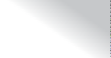 Анализ таблицы показывает, что на первом месте в предпочитаемых ка- чествах – «доброта» и качества, связанные с заботой о других людях, го- товностью помочь, чуткостью и т.п. В отвергаемые качества включаются особенности эмоционально-регулятивной – сферы ребенка: вспыльчивость, капризность, обидчивость, плаксивость и т. п. Как не вспомнить слова Януша Корчака о детских обидах: «Слезы упрямства и каприза – это слезы бессилия и бунта, отчаянная попытка протеста, призыв на помощь, жалоба на халат- ность опеки, свидетельство того, что детей неразумно стесняют и принужда- ют, проявление плохого самочувствия и всегда страдание».Отношение родителей к такому качеству детей, как самостоятельность, носит амбивалентный характер – от принятия до непринятия (слишком само- стоятельный). Бывает, что предпочитаемые особенности ребенка тесно свя- заны, как две стороны одной медали, с теми качествами, которые родителям не нравятся (любознательный – увлекающийся).Фразы, которые предлагаются самими родителями для тренировки «язы- ка принятия», могут быть связаны с конкретными проблемами, которые сто- ят перед ними. Вот примеры таких наиболее типичных высказываний детей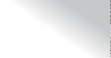 младшего школьного возраста. В скобках приводятся варианты ответов на«языке принятия».Тебе все можно, а мне ничего нельзя (давай поговорим, чего бы тебе хотелось, меня очень расстраивает, что так считаешь).Не надену куртку, даже если холодно (мне не хотелось бы, чтобы ты простудился, а куртка тебе нравится?)Почему я должна выносить ведро? (у каждого из нас есть свои обязан- ности по дому, ты уже достаточно взрослая, чтобы тоже их иметь).Не буду ложиться спать (да. наверное, тебе хочется еще поиграть, но уже поздно. Сколько времени тебе надо, чтобы подготовиться ко сну?).Я не буду есть этот ваш противный лук (у тебя есть право не есть то, что тебе противно, но другие могут думать совсем по-иному, для меня, напри- мер, он даже приятен).Не буду читать вслух по литературе (понимаю, не всегда хочется читать вслух, но мне так интересно послушать, обсудить с тобой, что там написано). В приведенных примерах наиболее часто встречаются ситуации отказа ребенка, они создают для родителей наибольшие трудности в воспитании, уж очень родителям хочется, чтобы дети беспрекословно выполняли их при-казы и поручения.Представим еще один пример к этому занятию с фразами непринятия, которые очень легко формулируются по наблюдениям большинства участ- ников группы (пример взят из группы родителей дошкольников).Примечание ведущему к информационной части. На этом занятии за- трагивается сложная и неоднозначная тема – тема принятия. Очень важно,как сам тренер относится к этой теме. В психологической литературе часто можно найти «оду» безусловному принятию, рассказывается, как необходи- мо принимать ребенка во всех его проявлениях. Что психологи навязывают свою точку зрения родителям, что к ребенку надо относиться только с та- ким безусловным принятием. Вполне понятно, что эти воззрения вызывают у родителей протест или недоумение. Ведь они ставят перед собой воспи- тательные цели: например, воспитать у ребенка самостоятельность, ответс- твенность, научить его аккуратности, контролировать свою агрессивность и т. п. Часто родители, которые изо всех сил стараются демонстрировать свое безусловное принятие (к ним, кстати, относятся и психологи), не могут при- вить эти качества и в результате имеют дело с весьма эгоцентричной личнос- тью своего уже выросшего чада (такие примеры приходится, к сожалению, часто наблюдать в обычной жизни).Э. Фромм еще в 50-е годы писал о важности как безусловной, так и услов- ной любви. Да, родитель имеет право любить ребенка и за что-то, тем самым показывая ему важность каких-то его проявлений. Если раньше можно было говорить, что носителем безусловной любви (или любви с безусловным при- нятием) является мать, а условной – отец, то сейчас каждый из родителей во многом выполняет обе эти функции. Хотя в конкретной семье ситуация может складываться по-разному, в целом любовь отца все равно более условна, а в формировании отношения к ребенку со стороны матери большую роль иг- рает ее первый опыт общения с ним. Именно в первые годы жизни ребенку необходима ее всепоглощающая любовь, ее безусловное принятие, которое в конечном итоге формирует доверие к миру и чувство уверенности в себе. Недаром у многих народов ребенку до 5–6 лет позволяется очень многое, а затем наступает период научения социальным требованиям и запретам.Если мать воспитывает ребенка одна, ей приходится сочетать в себе раз- ные качества: принимающего и не принимающего родителя. На самом деле человек живет в мире, где ему что-то нравится, а что-то нет, он испытывает разные чувства и по отношению к своему ребенку : и позитивные, и негатив- ные, потому быть и принимающим, и непринимающим для него очень естес- твенно. Иногда, надевая на себя личину принимающего все и вся, человек оказывается неискренен перед собой и другими людьми, а это очень хорошо могут чувствовать его близкие, в первую очередь дети. Ребенок все равно поймет, что родителям не нравится, как он себя ведет.У каждого родителя существует определенная сфера (или зона) его при- нятия ребенка и сфера непринятия. То, какая сфера больше представлена вотношениях с ребенком, на самом деле зависит от многих факторов, но их условно можно разделить на три группы:личность родителя (его характер, темперамент, ожидания от ребенка, стереотипы и установки в воспитании, собственный детский опыт и от- ношение к родителям и т. п.);личность ребенка (его воспитуемость, болезненность, способность к научению, интеллект, активность, нарушения психики и т. д.);особенности ситуации (присутствие других людей, ситуация экзамена, проверки каких-то знаний, появление новых членов семьи и т. д.)Занятие 3. Трансактный подходЦели. научиться различать следующие состояния «Я»: Родитель, Ребенок и Взрослый, знакомство с концепцией «Свинского родителя» Стейнера.Содержание занятия.Это наиболее проективно по содержанию. Неоднократное его обсужде- ние в родительских группах привело к выводу, что оно достаточно точно от- ражает расстановку сил в семье. Расположение кружков: рядом, сверху и снизу – моделирует силы, действующие в поле семейного влияния. Кружок сверху обычно выбирается для фигуры, которая оценивается как более силь- ная и влиятельная, чем собственная личность. Рядом располагаются люди, равные по «силе Я», а снизу те, на кого скорее «Я» оказываю влияние, чем они на меня. Остальные кружки занимают промежуточное положение.Психогимнастическое упражнение: участники бросают мяч друг другу со словами: «Мне кажется, в детстве ты был(а)...» В ответ каждый может со- гласиться или нет, сказав «Да», «Нет» или «Я такого не помню». Вариант – « Я думаю, в детстве ты мечтал(а)...» В другом варианте участники тренинга могут сами о себе говорить, о чем они мечтали в детстве или какими были тогда. Это упражнение хорошо способствует погружению членов группы в детское эго-состояние.Информационная часть. Ведущий знакомит участников группы с тремя эго- состояниями – Родитель, Взрослый, Дитя – и описывает их основные функции и проявления. Французский психолог Эрик Берн, наблюдая за поведением лю- дей, заметил, что в различных ситуациях общения люди думают, чувствуют и поступают, находясь в одной из трех позиций: позиции ребенка, позиции роди- теля и позиции взрослого. Как разобраться, в какой роли находится человек в конкретный момент? Мы можем ориентироваться на сигналы, которые он подает.В позиции ребенка человек чаще просит, обижается, боится, его жесты умоляющие, интонации игривые или заискивающие. Его поведение спон- танно, импульсивно, он может как подчиняться, так и бунтовать, если его потребности не удовлетворяются. Основная направляющая поведения – я хочу.В позиции родителя человек проявляет опеку, заботу, контроль (забот- ливый родитель) или ругает, наказывает, выговаривает (свинский роди- тель). Его взгляды надменны или снисходительны, жесты указующие или угрожающие, он может проигнорировать или быть навязчив. Основная направляющая поведения – должен. В позиции взрослого человек стре- мится разобраться в ситуации. Он отвечает на вопросы: зачем? что про- исходит? каковы перспективы? какие точки зрения есть еще? и т. п. Он берет ответственность за происходящее на себя. Основная направляющая поведения – надо.В различных ситуациях общения люди часто действуют дополнительно: позиция ребенка задает у другого человека позицию родителя и наоборот. Позиция взрослого способствует проявлению взрослой позиции у другого человека. Конечно, в разнообразных жизненных ситуациях важны все три позиции, каждая из них делает наше поведение гибким и приспосабливае- мым к обстоятельствам.Тренер излагает концепцию К. Стейнера, отраженную на рисунке (более подробное ее описание можно найти в работе Е. В. Сидоренко «Опыты реори- ентационного тренинга»).РОДИТЕЛЬВзрослый ДитяЗР – Заботливый родитель СР – Свинский родительВ – ВзрослыйАД – Адаптированное дитя МП – Маленький профессор НД – Натуральное дитяМожно предложить родителям оценить степень выраженности каждого качества личности у себя по пятибалльной системе (идея взята из тренинга Е. И. Лебедевой). Для этого каждый участник рисует график по предложен- ной схеме (см. рисунок).«Свинский родитель» – это фиксированное эго-состояние, не чувстви- тельное к изменениям, именно это состояние «несет основное бремя воспи- тания детей» (по К. Стейнеру). Если нельзя изменить его абсолютный объем в личности, то можно уменьшить его относительный объем, развивая состоя- ние заботливого родителя. Пребывание родителя в эго-состоянии взрослого дает возможность ребенку почувствовать психологическое равенство с ма- терью или отцом, способствует усвоению правил логики и здравого смысла.«Адаптированное дитя» взрослого человека сформировано в соответствии с родительскими требованиями, часто это состояние заставляет их делать вещи, которые они не хотят. Иногда эго-состояние «Адаптированного дитя» заставляет чувствовать себя неблагополучным, неуверенным или агрессив- ным по отношению к кому-либо (недаром некоторые авторы называют его также «Свинским родителем»). Маленький профессор проявляет себя как пытливый, живой, однако менее эмоциональный и импульсивный, чем «На- туральное дитя».5. Социодрама «Детский сад». Автором идеи этой социодрамы является Елена Сидоренко.Эта социодрама проводится с целью экспериментирования с детскими эго-состояниями, поэтому для ее успешного проведения важно создать обста- новку детской беспечности и игры. Этого можно достичь разными способами: соответствующей обстановкой, интересной игрой, необычными предметами, активной детской позицией самого ведущего. Главное, чтобы участники по- чувствовали себя в роли детей детского сада. При обсуждении каждому учас- тнику предлагается рассказать о тех чувствах, которые он испытал.Данное занятие рассматривается нами как дополнительное и не всегда проводится в ходе занятий с родительскими группами. Обычно, если в груп- пе устанавливаются теплые и открытые отношения, более эффективны об- суждения конкретных случаев по методу балинтовской группы.Занятие 4. Трудный случайЦель. повышение компетентности в решении трудных ситуаций общения с ребенком, осознание личностных проблем, блокирующих понимание ха- рактера взаимодействия с другими людьми.Содержание занятияЭто занятие в группе строится по специально разработанной схеме и тре- бует от ведущего определенных навыков ведения такой групповой работы. Предметом анализа в группе являются «трудные» ситуации общения с ре- бенком, которые были в прошлом, или те, которые оставили чувство диском- форта и до сих пор беспокоят родителя. Это не могут быть какие-то качества или свойства ребенка, взятые в отдельности, но должна быть конкретная ситуация, где эти качества проявились бы. Например, мать беспокоит вранье ребенка, но для рассмотрения на балинтовской группе необходимо описание какой-то совершенно конкретной ситуации, где ребенок соврал.Занятие начинается с вопроса ведущего: «Кто хотел бы представить на рассмотрение свой случай?», «Кто хотел бы рассказать о каком-то случае своего общения с ребенком, который тревожит его?» Рассказ строится в абсолютно свободной форме, рассказчика не ограничивают во времени, а ведущий следит за тем, чтобы его не перебивали. На этом этапе ведущий и члены группы внимательно наблюдают за поведением и эмоциональными реакциями участника, делают записи для дальнейшего обсуждения. В заклю- чение рассказа ведущий помогает рассказчику сформулировать вопросы по предлагаемому случаю таким образом, чтобы они были центрированы на взаимоотношениях родителя и ребенка. Балинтовская группа центрирована именно на взаимоотношениях родителя и ребенка, а не на личностных осо- бенностях ребенка или родителя.На следующем этапе все участники по кругу задают уточняющие вопросы рассказчику, ни в коем случае не заменяя их советами и групповой дискус- сией. На этом этапе самое главное – узнать как можно больше о ситуации и прояснить ее. В это время и для самого рассказчика проявляются такие ню- ансы и новые стороны взаимоотношений, на которые он раньше не обращал внимания или вообще не осознавал их. В процессе анализа тренер может ис- пользовать психодраматические методы (если он владеет соответствующи- ми знаниями и методами). После того как все участники получили возмож- ность задать вопросы, ведущий уточняет вопросы, которые были поставлены рассказчиком, при этом в результате «расспрашивания» вопросы могут быть изменены самим участником.Теперь всем участникам обсуждения по кругу предлагается дать свои ответы на все поставленные вопросы. В отличие от «права» задавать воп- росы рассказчику на предыдущем этапе, ответы на его вопросы являются«обязанностью» всех членов группы. Поощряются свободные ассоциации аналогичного случая.Занятие 5. ЗаключительноеЦели. обсуждение семейных заповедей, получение обратной связи от участников тренинга, завершение работы в группе.Содержание занятияПсихогимнастическое упражнение. Участники по очереди дарят пода- рок своему соседу слева, но делают это невербально, то есть без слов. После завершения круга каждый говорит, какой подарок он получил.Семейные заповеди. Участникам группы предлагается написать спи- сок семейных заповедей (обычаев, правил, запретов, привычек, установок, взглядов, которых придерживаются все члены семьи). Затем происходит взаимообмен написанным в кругу. Как показывает опыт, родителям интерес- но знать, какова семейная жизнь других людей. Это позволяет сравнить свои представления о ней с представлениями других.Ведущий может спросить: «Какие заповеди вас удовлетворяют, а какие – нет».Семейный портрет. Каждый участник на отдельном листе рисует свой семейный автопортрет – себя и свою семью – в любой художествен- ной манере (реалистической, – символической, – абстракционистской и т. д.). Листы не подписываются и не показываются другим участникам. После того как все нарисовали и сдали свои рисунки ведущему, он орга- низовывает из всех участников «экспертную комиссию», которая опреде- ляет авторов рисунка. Каждый «эксперт» получает рисунок неизвестного художника, и его задача состоит в том, чтобы догадаться, чьему перу при- надлежит «полотно», и обосновать свои предположения. Оказывается, что рисование семьи для взрослых людей столь же увлекательно, как и для многих детей.Далее ведущий просит участников ответить на вопросы в письмен- ном виде.Какая тема (занятие, или просто информация) показалась вам на- иболее интересной?Какое открытие для себя вы сделали в ходе занятий в группе?Какие изменения, которые произошли в семье, вы отметили бы?Что вы хотели бы добавить в программу, какую тему углубить?Занятие заканчивается обменом впечатлениями и мнениями, возник- шими в ходе проведения всего тренингаИТОГИОпыт работы в родительских группах подтверждает мнение большинства профессионалов, что люди могут меняться, если они попадают в развива- ющую среду, получают возможность честного и открытого общения, могут обсуждать различные проблемы в атмосфере доверия и понимания.Вот некоторые варианты ответов на вопрос: «Какое открытие для себя вы сделали в ходе занятий в группе?»«Почти каждое занятие содержало маленькое открытие».«Поняла, что я «не слышу» своего ребенка, навязываю ему свое реше- ние, не даю свободы выбора».«Поняла, что очень часто задевала самолюбие ребенка (не желая того) и из-за этого получала ответные удары ребенка».«Узнала, что хорошее слушание может помочь лучшим взаимоотноше- ниям с ребенком».«Узнала больше о своем ребенке по тем заданиям, которые нам давали».«Узнала о способах переработки конфликтов и буду использовать дру- гие способы в жизни».«Для меня открытие, что надо с детьми быть на равных, уметь их слушать».«Выражение своих чувств вслух – это не нескромность, а необходи- мость. Чтобы быть понятым, необходимо говорить о себе. Тогда и ребенок более откровенно говорит о себе, и его тоже легче понять».«Поняла, что мне не хватает контакта с людьми».«Уже на знакомые вещи имела возможность взглянуть другими глаза- ми».«Убедилась в том, что недостатки моих детей – это мои пробелы в зна- ниях, и что это и мои недостатки».«Поняла, что я слишком требовательна и консервативна».«Поняла, что нотации – это наказания» и т. д.Изменения, которые отмечают родители, можно разделить на следующие группы.Изменения, которые произошли с самим родителем. Они проявляются в улучшении рефлексии, способности к самонаблюдению, осознании своего поведения, в меньшей ориентации на мнения других, в эмоцио- нальной саморегуляции и т. п.«Чаще стала сдерживаться, ставить себя на место ребенка, учитывать его интересы, советоваться, а не предлагать что-нибудь готовенькое (удоб- ное для себя)».«Стала чаще ставить себя на место детей».«Я стала более сдержанной во взаимоотношениях с ребенком, лучше стала понимать его».«Перестав оценивать людей и думать о том, как они оценивают тебя, чувствую себя гораздо комфортнее. Я стала спокойнее, а дети отзывчивее. Возможно, мне это только кажется, но я чувствую себя гораздо лучше».«Меньше раздражения с моей стороны, меньше капризов со стороны детей».«Стала больше прислушиваться к своему поведению; пытаюсь по-но- вому общаться с ребенком, хотя мне это и очень трудно».«Начала более осознанно подходить к тому, что происходит».«Стала более спокойно относиться к ребенку, пытаюсь говорить с ним на «языке принятия».Изменения, отражающие улучшение взаимоотношений и взаимо- действия между родителем и ребенком. Они проявляются в лучшем понима- нии друг друга, меньшей конфликтности, большей открытости и т. п.«Мы со старшим сыном (подростком) стали лучше понимать друг друга».«Стала лучше понимать поведение сына Меньше обид с его стороны».«Традиционными стали „семейные советы при свечах» (мы так их назы- ваем), где решаем самые трудные вопросы».«Улучшились отношения с сыном. Хотя сын считает, что это его заслу- га, что я меньше стала конфликтовать, так как он стал лучше себя вести. На самом деле все наоборот».«Изменились взаимоотношения с ребенком: стали более открытыми. Отношусь к дочери более терпимо и, вместе с тем, стала требовательней».«Я стала более сдержанной во взаимоотношениях с ребенком, лучше стала понимать его».«Теперь я больше доверяю своему ребенку.Изменения, произошедшие с детьми, касаются улучшения эмоциональ- но-регуляторной сферы, проявления положительных черт характера и т. п.«Я стала спокойнее, а дети отзывчивее».«Меньше раздражения с моей стороны, меньше капризов со стороны детей».«Дочь лучше понимает и принимает мои требования. Стремится стать лучше. Я тоже».«Занятия помогли мне повысить уверенность у моей дочери».«Сын стал более охотно выполнять свои обязанности по дому».Изменения, отражающие улучшение взаимоотношений с другими членами семьи.«Улучшились отношения с мужем тоже».«Изменения произошли не в отношениях с ребенком, а с родителями, причем в лучшую сторону» (семья живет совместно с родителями).«Я стала больше понимать своих родителей».«Теперь меньше обижаюсь на мужа, отношения с ним стали лучше».«У нас с женой стало меньше конфликтов».На вопрос «Что вы хотели бы добавить в программу, какую тему углу- бить?» мы получили ответы, которые в дальнейшем были учтены в нашей практической работе. Пожелания были связаны с тем, чтобы углубить и рас- ширить такие темы, как «активное слушание», «поощрение и наказание»,«трудный случай», увеличить количество совместных занятий с детьми. Ро- дителям также интересно участвовать в тематических занятиях: о трудовом воспитании, о половом развитии и сексуальном воспитании, о взаимоотно- шениях родителей с друзьями детей, об отношениях братьев и сестер, о вос- питании единственного ребенка в семье.Родители отмечают особую роль домашних заданий:«Каждый раз, когда я приходила домой после наших занятий, мой ребенок спрашивал меня, получила ли я домашнее задание».«Выполнение домашних заданий стало особым событием в нашей семье».«Домашние задания открыли мне ребенка с совершенно новой сто- роны».По свидетельству тех, кто уже успел побывать в роли ведущего роди- тельской группы, групповая работа с родителями приносит больший эф- фект, чем индивидуальное консультирование и, что тоже немаловажно, спо- собствует значительно большей удовлетворенности психолога результатами своего труда.Приложение № 1ПОСЛОВИЦЫСын да дочь, день да ночь – и сутки полны.Порванную веревку как не вяжи, все узел будет.Без корня и трава не растет.Похвальное слово гнило бывает.Чем бы дитя ни тешилось, лишь бы не плакало.Сердце матери лучше солнца греет.Детям не порча игрушка, а порча худая прислушка.Потихоньку и ольху согнешь, а вкруте и вяз сломишь.Первые детки соколятки, а вторые воронятки.Против шерсти не гладят.У семи нянек дитя без глазу.При солнышке тепло, при матери добро.В чужой монастырь со своим уставом не ходят.Дитя не плачет, а мать не разумеет.Свой своему поневоле друг.Сын отца глупее – жалость; сын отца умнее – радость; а брат брата умнее – зависть.Без отца – полсироты, а без матери – и вся сирота.Тот не умирает, кто детей не покидает.Отцовским умом жить деткам, а отцовскими деньгами не жить.Не мы на детей походим, они на нас.У кого девка хороша? – У матки. – У кого сын умен? – У батьки.Кто родителей почитает, тот вовеки не погибает.Матушкин сынок, да батюшкин горбок.Приложение № 2УПРАЖНЕНИЕ «СЛУШАТЬ ЧУВСТВА» (ПО Т. ГОРДОНУ)Инструкция: дети сообщают взрослым больше, чем просто слова или идеи. За словами лежат чувства. Ниже приводятся некоторые типичные де- тские «сообщения». Прочтите каждое внимательно, стараясь услышать вы- раженные в них чувства. Напишите в колонке справа чувство или чувства, ко- торые вы услышали. Это может быть одно или несколько чувств – напишите все основные чувства, которые вы услышали в данном сообщении. Сравните полученные результаты.Оценка результатов:4 балла – за ответ, совпадающий с ключом;2 балла – за ответ, частично совпадающий с ключом (точно указано толь- ко одно чувство);0 баллов – неправильный ответ.Подсчитывается общий балл61–80 – высокий уровень узнавания чувств; 41–60 – выше среднего; 21– 40 – ниже среднего; 0–20 – плохое узнавание.Ключ к упражнению «Слушать чувства»а) радость; б) облегчение.а) гордость; б) удовлетворение (приятно).а) страх, боязнь; б) тревога.а) скука; б) поставлен в тупик.а) неуверенность (неадекватность); б) обескураженность.а) чувство затруднения; б) чувствует свое поражение.а) одиночество: б) покинутость.а) чувственность; б) спокойствие; в) компетентность, уверенность в своих силах.а) вина; б) сожаление о своих действиях.а) сопротивление вмешательству родителей.а) сомнение; б) неуверенность.а) злость, ненависть; б) чувство несправедливости.а) чувство компетентности; б) уверенность в своих способностях.а) фрустрация; б) чувство неадекватности.а) боль; б) злость, чувствует, что его не любят.а) разочарование; б) желание все бросить.а) желание пойти; б) боязнь.а) злость, гнев; б) обида.а) одобрение; б) благодарность, радость.а) неуверенность; б) сомнения.Приложение № 3КАТАЛОГ НЕГАТИВНЫХ ЭФФЕКТОВТИПИЧНЫХ РОДИТЕЛЬСКИХ РЕАКЦИЙ (по Т. Гордону)Приказ, директива, команда.Эти сообщения говорят ребенку, что его чувства или нужды не важны; он должен действовать в соответствии с тем, что его родитель чувствует или хочет сделать («Мне не важно, что ты собираешься делать: немедленно иди домой»). Они сообщают о неприятии ребенка таким, какой он есть в этот момент («Перестань крутиться вокруг меня»), и вызывают страх перед роди- тельской властью. Они могут создавать чувство обиды, злости, сопротивле- ния и сообщать ребенку, что родитель не доверяет суждениям или способ- ностям ребенка («Не трогай это блюдо, отойди от малыша»).Предостережение, предупреждение, угроза.Эти реакции родителей создают у детей чувство боязни и покорности («Если ты это не сделаешь, то пожалеешь»). Они также могут вызвать со- противление и враждебность, как и приказания, директивы, команды. Эти сообщения говорят о том, родитель не уважает желания и чувства ребенка («Если не прекратишь игру, я все это выброшу»). Эти сообщения также вы- зывают у ребенка желание «испытать» родительскую угрозу, для того чтобы увидеть, произойдут ли обещанные последствия.Увещевание, морализирование, пристыжение.Эти сообщения возлагают на ребенка груз внешнего авторитета, долга, обязанности. Дети могут отвечать на все эти «должен», «нужно», «следу- ет» сопротивлением и еще более сильным отстаиванием своей позиции («Ты должен всегда уважать своих учителей»). Они могут заставить ребенка чувствовать недоверие со стороны родителей или вызвать у ребенка чувство вины – «я плохой» («Тебе не следует думать так»).Советы, готовые решения.Такие сообщения часто ощущаются детьми как свидетельство того, что родители не доверяют способности ребенка самому принять решение. Они могут повлиять на формирование у ребенка чувства зависимости и прекра- щение развития самостоятельности («Что мне нужно сделать, папа?»). Сове- ты часто передают чувство превосходства родителей над ребенком («Мы с мамой лучше знаем, как надо»). У ребенка также может выработаться чувс-тво, что родители его совершенно не понимают. Советы могут привести к тому, что ребенок перестанет развивать свои собственные идеи.Нотации, поучения.Дети обычно ненавидят нотации («Разошелся, а я сиди и слушай»). По- учения делают из ребенка ученика, создают чувство подчиненности, непол- ноценности. Дети часто отметают родительские аргументы («Твои идеи уста- рели») и, как и взрослые, не любят, когда им доказывают, что они не правы. Иногда дети предпочитают игнорировать факты («Ну и что»; «Наплевать»;«Со мной этого не случится»).Критика, несогласие.Эти сообщения, пожалуй, более других вызывают у детей чувство неа- декватности, тупости, никчемности: «Я плох». Оценки и суждения родителей очень влияют на «образ Я» у ребенка. Как родитель судит о ребенке, так и ребенок будет судить о самом себе. Критика также часто вызывает контркри- тику («На себя бы посмотрел»; «Сами так делаете»). Оценивание заставляет детей скрывать свои чувства от родителей («Если я им скажу, меня будут ругать»). Частая оценка и критицизм приводят к тому, что многие дети чув- ствуют, что они плохи и что родители не любят их. Часто они сердятся на все это, и может возникнуть ненависть к родителям.Похвала, согласие.Вопреки распространенному мнению, что похвала всегда хорошо вли- яет на ребенка, она часто дает негативные эффекты. Позитивная оценка, которая не соответствует образу «Я» ребенка, может вызвать враждеб- ность («Я ненавижу свои волосы»; «Я плохо играл, неуклюже»). Отсут- ствие похвалы в семье, где обычно часто хвалят, может быть понято ре- бенком как критика («Ты ничего не сказала о моей прическе, значит, она тебе не нравится»).Похвала часто воспринимается ребенком как манипуляция – как способ мягко заставить ребенка делать то, что хочется родителям («Ты говоришь это чувствуют неудобство, смущаются, когда их хвалят публично, перед друзья- ми. Иногда дети обнаруживают, что родители их не понимают, когда хвалят («Ты не сказала бы этого, если бы знала, как я действительно себя чувство- вал»). Дети, которых часто хвалят, могут привыкнуть к похвале, стать зави- симыми от нее и даже требовать ее («Правда, я хорошо это сделал?»; «Как я выгляжу? »).Обзывание, насмешка.Могут иметь разрушающее влияние на образ «Я». Наиболее частый ответ на эти сообщения – послать их обратно («Ты сам лентяй»). Если такое сооб- щение исходит от родителя с целью повлиять на ребенка, то это уменьшает вероятность того, что ребенок изменится с помощью реалистического взгля- да на себя. Вместо этого он обесценит родительское сообщение («Мне не идет моя косметика. Это же смешно и неправда»).Интерпретация, анализ, диагноз.Эти сообщения создают у ребенка ощущение, что его «вычислили», что родители знают мотивы его поведения. Этот родительский психоана- лиз может фрустрировать ребенка, действовать на него угрожающее. Если этот анализ или интерпретации верны, то ребенок очень смущается, так как он – «на виду», если неверны – раздражение за то, что его обвинили несправедливо. Слишком частый анализ сообщает ребенку, что родители умнее, мудрее, ребенок чувствует отношение превосходства со стороны ро- дителей. Сообщения типа «Я знаю почему» и «Я тебя вижу насквозь» часто прерывают общение и учат ребенка не обращаться к родителям со своими проблемами.Утешение, поддержка.Эти сообщения не так помогают, как кажется. Утешение может дать ре- бенку почувствовать, что его не понимают («Ты бы так не говорила, если бы знала, как я напуган»). Родители утешают, так как они расстроены от- того, что ребенку плохо. Такие сообщения говорят ребенку, что вы хоти- те, чтобы он перестал чувствовать то, что он чувствует (огорчение, обиду и т. п.). Дети могут рассматривать попытки утешения как попытки изменить их и часто перестают доверять родителям («Ты говоришь это просто потому, что хочешь ободрить меня»). Эти реакции часто могут остановить дальней- шую коммуникацию, так как ребенок чувствует событие (о котором, кстати, его мать совершенно забыла) способствовали тому, что женщина до сих пор тщательно моет пол во всех углах, да еще и своим девочкам рассказывает этот случай.Некоторые события воспринимаются детьми как наказания, хотя, по сути, не должны такими являться. Например, фраза девочки «Лечь в больницу – это наказание» вызвала недоумение и обсуждение в группе, однако ребенок воспринимает это действительно как наказание за поведение, которое не со- ответствовало установкам мамы «одеваться потеплее».Следующий пример касается того списка, который составили родители младших школьников, выполняя задание ведущего к этому занятию.Приложение 4АНКЕТА УЧАСТНИКАТРЕНИНГА ВЗАИМОДЕЙСТВИЯ РОДИТЕЛЕЙ С ДЕТЬМИФамилия, имя  	Оцените в баллах степень использования следующих методов воздей- ствия на ребенка:всегда – 1 б.; часто – 2 б.; редко – 3 б.;в исключительных случаях – 4 б.; никогда – 5 б.Приказ, команда.Предупреждение, угроза.Увещевание, пристыжение.Советы, готовые решения.Нотации, поучения.Критика, несогласие.Похвала, согласие.Насмешка, обзывание.Анализ поведения, интерпретация.Утешение, поддержка.Допытывание, вопросы.Обращение в шутку.РЕКОМЕНДУЕМАЯ ЛИТЕРАТУРААрнаутова Е.Л., Иванова В.М. Общение с родителями: зачем? как? – М., 1993.Байярд Р., Байярд Д. Ваш беспокойный подросток. – М.: Просвещение, 1991.Буянов М.И. Ребенок из неблагополучной семьи: Кн. для учителей и ро- дителей. – М.: Просвещение, 1988.Бютнер К. Жить с агрессивными детьми. – М.: Педагогика, 1991.Воспитание детей в неполной семье / Пер. с чешск. – М.: Прогресс, 1980.Гиппенрейтер Ю.Б. Общаться с ребенком. Как? / Ю.Б. Гиппенрейтер; ху- дож. Г.А. Карасева. – И.: АСТ: Астрель, 2008. – 238 с.Гордон Т. Повышение родительской эффективности / Популярная пе- дагогика. – Екатеринбург АРД ЛТД, 1997.Джайнотт Х.Д. Родители и дети. – М.: Прогресс, 1986.Джеймс М., Джонгвард Д. – Рожденные выигрывать. – М.: Про- гресс, 1993.Джослин К.Р. Позитивное воспитание от А до Я. – Мн.: ООО «Попурри», 1996.Дрейкус Р., Золц В. Счастье вашего ребенка. – М.: Прогресс, 1986.Захаров А.И. Неврозы у детей. – СПб.: Дельта, 1996.Клайн В. Как подготовить ребенка к жизни. – М.–Л.: Прогресс, Антарес, 1991.Левченко И.Ю. Психологическая помощь в семье, воспитывающей ре- бенка с отклонениями в развитии: метод. пособие/ И.Ю. Левченко, В.В. Ткачева. – М.: Просвещение, 208. – 239 с.Лесгафт П.Ф. Семейное воспитание ребенка и его значение. – М.: Педа- гогика, 1991.Лофас Ж., Сова Д. Повторный брак: дети и родители. – СПб.: Питер Пресс, 1996.Макаренко А.С. Книга для родителей. – Петрозаводск, 1959.Макшанов С. И., Хрящева Н. Ю., Сидоренко Е. В. Психогимнастика в тре- нинге. – Ч. 2. – СПб., 1993.Маленкова Л.И. Педагоги, родители, дети. – М: ТОО «ИнтелТех», 1994.Марковская, И.М. Тренинг взаимодействия родителей с детьми. – СПб: Речь, 2006. – 150 с., илл.Матейчек З. Родители и дети: кн. для учителя. – М.: Просвещение, 1992.Методические рекомендации к организации семейного праздника /Сост. Э.К. Туркина. – Л.: НИИ ООВ, 1983.Методические рекомендации к организации чтения художественной ли- тературы в семье / Сост. Е.А. Соколовская. – Л.: НИИ ООВ, 1983.Методические рекомендации по организации в школах взрослых фа- культатива «Семейное образование» / Сост. Л.Н. Лесохина, Т.В. Шадри- на. – Л.: НИИ ООВ, 1983.Методические рекомендации по организации факультатива «Иностран- ный язык в семье» / Сост. Ж.Л. Витлин. – Л.: НИИ ООВ, 1983.Образцова, Л.Н. Нестандартный ребенок. Не хочу, не буду! 101 способ договориться: подсказки для родителей / Л.Н.Образцова. – М.: АСТ; СПб.: Сова, 2008. – 189 с.Помощь родителям в воспитании детей. – М.: Прогресс, 1992.Раттер М. Помощь трудным детям. – М.: Прогресс, 1987.Ричардсон Р.У. Силы семейных уз. – СПб.: Акцидент, 1994.Скиннер Р., Елиз Д. Семья и как в ней уцелеть. – М.: Независимая фирма«Класс», 1995.Снайдер М., Снайдер Р., Снайдер-мл. Р. Ребенок как личность: ста- новление культуры справедливости и воспитание совести. – М.: Смысл; СПб.: Гармония, 1994.Спиваковская А.С. Профилактика детских неврозов. – М.: Изд-во МГУ, 2002.Сухомлинский ВА. Родительская педагогика. – М., 1978.Фромм А. Азбука для родителей. – Л.: Лениздат, 1991.Фурутан А.Л. Отцы, матери, дети: Практические советы родителям. – М.: Прогресс, 1992.Хямяляйнен Ю. Воспитание родителей. – М., 1992.Центры образования взрослых / Под ред. Л.Н. Лесохиной, Т.Б. Шадри- ной. – М.: Педагогика, 1991.Эйдемиллер Э.Г., Юстицкий В.В. Семейная психотерапия. – Л.: Медици- на, 2003.Эриксон Э. Детство и общество. – СПб.: Ленато, ACT, Фонд «Универси- тетская книга», 1996.СОДЕРЖАНИЕДЛЯ ЗАМЕТОКПРОГРАММАпсихолого-педагогического просвещения родителей«ЮГОРСКАЯ СЕМЬЯ – КОМПЕТЕНТНЫЕ РОДИТЕЛИ»Составитель Новосельцева Татьяна ФатеевнаОператор компьютерной вёрстки Д. Н. Липатов Корректор Г. Н. ЮрукинаДизайн обложки Н. А. ПереверзевойДизайн, вёрстка, цветоделение обложки и печать выполнены ООО «Принт-Класс».Подписано в печать 28.12.2010 г. Формат 60х84/16. Бумага ВХИ. Гарнитура HeliosCond. Усл. печ. л. 3,95.Тираж 100 экз. Заказ № 0018.ООО «Принт-Класс».Ханты-Мансийский автономный округ – Югра Тюменской области г. Ханты-Мансийск, ул. Мира, 68. Тел. 30-00-34.№ПроблемыЧастоИногдаРедкоНикогда1.Финансовые затруднения12342.Плохое самочувствие12343.Конфликты в семье1234Ваш ребенокВаш ребенокВаш ребенокВаш ребенокВаш ребенокВаш ребенок4.Не слушается12345.Плохо себя чувствует12346.Плохо учится12347.Стремится на улицу12348.Не помогает по дому12349.Не имеет выраженных увлечений123410.Вас не устраивают его интересы123411.Не имеет настоящих друзей123412.Вам кажется, что вы виноваты перед своим ребенком1234БаллыБаллыБаллыБаллыБаллыБаллыБаллыБаллыБаллыБаллы113253749214263850315273951416284052517294153618304254719314355820324456921334557102234465811233547591224364860ответы12345баллы54321БаллыБаллыБаллыБаллыБаллыБаллыБаллыБаллыБаллы113***253749214***2638***50***3***152739***514***16284052***5172941***536***18***304254***7***19***31***43***558203244569***21334557***10***22***34***46***58***112335475912243648***60ВопросОтвет родителяОтвет за ребенкаОтвет ребенка (домашнее задание)1.2.3.4.5.6.Что меня огорчает в моем ребенкеЧто меня радует в моем ребенке1.1.2.2.………………Что радует в поведении ребенкаЧто огорчает в поведении ребенкаРодители старших дошкольников и младших школьниковРодители старших дошкольников и младших школьниковВ. Р. – не жадная, защищает младших, оптимистичнадерется, тянется к старшим, слишком чувствительнаВ. Л. – добрый, непосредственный ласковый, самостоятельныйлегко раздражается, слишком самостоятельныйО. Л. – контактныйиногда врет, трусоват, несобранный, слишком доверчивыйИ. Р. – любознательныйувлекающийся, стремится бытьмаленькимД. Ш. – самостоятельная, опекает младшую сестру, аккуратнаяиногда слишком самостоятельна, вспыльчива, плачет, когда что-то не получаетсяК. Н. – заботливый, любит ходить в школупривирает, вспыльчив, обидчивЛ. Р. – любит читать, сам учит уроки, доброжелательныйне любит папу, бывает, ведет себя в школе, как клоунТ. Н. – целеустремленный, увлечен техникойотсутствие чувства меры и интереса к животным, невнимательностьЛ. Д. – ласковый, нежный, имеет чувство собственного достоинства, любознательныйнеаккуратность, невнимательность, необщительность, неуверенность, застенчивостьЧто радует в поведении ребенкаЧто огорчает в поведении ребенкаЛ. И. – общительный, жизнерадостный, незлопамятный, честный, добрый, усидчивый, ответственныйвспыльчивый, ленивыйВ. Е. – искренен, чуток, непритязателенутрата чувства меры, капризность, инфантильностьА. Н. – ласковый, добрый, усидчивыйкапризностьТ. Я. – любознателен, в меру послушен, усидчивжадноват, грубоват, вспыльчив, неуверенный в себе, робкий, застенчивый, не любит делать самВ. С. – умеет показать себя с хорошей стороны, любит музыку, стала подчинятьсяне играет в игрушки, много говорит, не хочет сидеть на месте и находиться однаР. М. – аккуратная, добрая, не обзывается (как ее подружки)стеснительность, сутулось, капризность, желание быть мальчикомЖ. С. – внешность, сговорчивый, обязательный, ласковыйбоязнь трудностей, нежелание что-то делать (занять себя), истерики, не прислушивается к моим словамТ. И. – упорство, хорошо учится, быстро делает то, что ей интересноэгоизм, трудно общается с другими детьми, наводит беспорядокН. Л. – самостоятельность, доброта, оптимизм, ум, интерес к новому, пытается меня понятьбезалаберность, забывчивость, неряшливость, строптивость, замкнутость, не всегда слушается и«достает» меняН. Т, – доброта, готовность помочь, самостоятельность, коммуникабельность, усидчивостьупрямство, нерешительность, медлительность, разбрасывает вещи, пасует перед трудностямиО. Л. – любит читать, активный, не привередливый в еде, любопытный, выдумщик, неожиданный, беспокоится о близких, не приемлет наказаниянеконтактный, плаксивый, ворчливый, осторожный, манипулирует бабушкойЛ. Н. – рассудительность, откровенность, юмор, фантазиякапризность, невнимательность, плохое обращение с кошкойС. В. – добрая, общительная, помогает маме, аккуратная, чистюля, улаживает конфликты между детьмистеснительная, боится незнакомых мальчиков, «работает на публику»Т. С. – добрая, ласковая, честная, ответственнаянеуверенная, неаккуратная, тревожнаяЕ. Л. – открытый, добрый, щедрый, общительный, артистичныйкрикливый, шумный, внушаемый, тревожный, неряшлив, кривляетсяЕ. А. – жизнерадостный, сам умеет игратьне очень самостоятельный, не достаточно бойкийА. Б. – доброта, усидчивость, любовь к животным, сговорчивостьранимость, впечатлительность, нерешительность, боязнь спросить о чем-тоН. Д. – подвижность, активность, душевность, рассудительность, стремление к красоте, отсутствие осознания собственной исключительности.чрезмерная осторожность, сверхэмоциональность и восприимчивость, отсутствие«тормозов» и мужского воспитания,долго принимает решенияФраза ребенкаОтвет на «языке непринятия»Ответ на «языке принятия»мама, купи…как ты мне надоел со своими просьбамимне очень хочется купить эту вещь, но у меня нет денегмама, ты, когда ссоришься с папой, ты его все равно любишь?это не твое делолюди могут ссориться, но вместе с тем продолжать любить друг другая глупый?отстанья считаю, что нет. А что случилось?54321ЗРСРНДВАДМПНДРебенок говоритРебенок чувствуетПримерЯ не знаю, что тут неверно. Я не могу понять. Может быть, бросить все это.а. Поставлен в тупик.б. Разочарован.в. Желание всебросить.О, осталось только 5 дней до воскресенья.Смотри, папа, я сделал самолет из нового конструктора!Ты будешь держать меня за руку, когда мы пойдем в детский сад?Мне не весело. Я не знаю, что мне делать.Я никогда не буду лучше, чем Джим. Я делаю, делаю, а он все равно лучше меня.Новая воспитательница задает слишком много дел. Я никогда не могу все сделать. Что мне делать?Все дети пошли к морю. Мне не с кем играть.Джиму родители разрешили поехать на велосипеде в школу, а я езжу лучше его.Мне нельзя было быть таким жадным. Я плохо поступил.Я хочу носить длинные волосы – это ведь мои волосы?Я правильно играю?Почему эта старая карга поставила меня в угол?Ведь я не один болтал за этим столом.Ребенок говоритРебенок чувствуетПримерЯ сам могу сделать. Что мне не надо помогать. Я достаточно взрослый, чтобы сделать это сам.Считать очень трудно. Я слишком глупый, чтобы так быстро считать.Уходите, оставьте меня одного. Я не хочу ни с кем разговаривать. Вам наплевать на то, что со мной может случиться.Одно время хорошо получалось, а сейчас хуже, чем раньше. Я стараюсь, но не получается. Стоит ли стараться?Я хотел бы пойти, но боюсь ей позвонить. А если она засмеет меня, что я ее пригласил?Я больше никогда не буду играть с Н. Она такая... (ругается).Я рад, что мои родители – ты и папа, а не другие.Мне кажется, я знаю, что делать, но может быть, это неправильно. Я всегда делаю что-то неправильно. Что мне делать, папа, – работать или учиться в школе?Используемые наказанияИспользуемые поощренияЛишение чего-либо (морального или материального).Поставить в угол.Обругать, пристыдить.Невербальные проявления (молчание).Заставить.Физические наказания (шлепок, намеренная боль).Порицание.Сравнение с другими детьми.Жалоба папе.Похвала.Невербальный язык обнять, приласкать, улыбнуться).Подарок, награда.Пойти куда-то вместе.Поиграть в его любимую игру.Разрешить что-то сделать, заняться любимым делом.Исполнение желаний, дать сладкое.Одобрение поступка.Предоставление информации.В своем общении с ребенком я используюВ своем общении с ребенком я используюВ своем общении с ребенком я используюВ своем общении с ребенком я используюВ своем общении с ребенком я используюВ своем общении с ребенком я используюВ своем общении с ребенком я используюВ своем общении с ребенком я используюВ своем общении с ребенком я используюЯзык принятия3210123Язык непринятияОценку поступка ребенка3210123Оценку его личностиПоощрения3210123НаказанияГоворю о своих чувствах3210123Говорю о своих мысляхГоворю о его чувствах3210123Говорю о его мысляхАвторитарные методы3210123Демократические методы